Муниципальное бюджетное дошкольное образовательное учреждение детский сад №4 «Семицветик»Принято на заседании педсоветаПротокол №____30 __августа________2021г                                                                                                                          Утверждено:                                                                                                                                                             Приказ №________.                                                                                                                                                                                     Заведующий   МБДОУ детского сада№4«Семицветик»                                                                                                                                                                                                                                                                                                                                                                                                                                          _________О. А. Беляева.РАБОЧАЯ ПРОГРАММАГруппы раннего возраста   «Бусинки» 2-3 годана          2021-2022 учебный год.Разработчик программы:Воспитатель Гусева П. В.           Ростовская областьп. Тарасовский2022г.СОДЕРЖАНИЕ:       1.Целевой разделПояснительная записка………………………………………………………………………………………………………………………2Цели и задачи программы……………………………………………………………………………………………………………………3Принципы и подходы в организации образовательного процесса………………………………………………………………………..4Значимые для разработки и реализации Программы характеристики, в том числе характеристики возрастных особенностей развития детей раннего и дошкольного возраста…………………………………………………………………………………………..6Планируемые результаты освоения программы……………………………………………………………………………………………...9Развивающие оценивание качества образовательной деятельности по Программе……………………………………………………...102. Содержательный раздел2.1. Описание образовательной деятельности в соответствии с направлениями развития ребенка……………………………………….…..11      1 Образовательная область «Социально- коммуникативное развитие» ……………………………………………………………….……13      2 Образовательная область «Познавательное развитие» ………………………………………………………………………………….… 16      3 Образовательная область «Речевое развитие» …………………………………………………………………………………………..….19      4   Образовательная область «Художественно-эстетическое развитие» ……………………………………………………………………21      5   Образовательная область «Физическое развитие» …………………………………………………………………………………….…..252.2.Описание вариативных форм, способов, методов и средств реализации Программы……………………………………………………...272.3. Взаимодействие взрослых с детьми…………………………………………………………………………………………………………...322.4. Взаимодействие педагогического коллектива с семьями дошкольников…………………………………………………………………..32        3. Организационный разделУсловия реализации Программы ………………………………………………………………………………………………………….36Психолого-педагогические условия, обеспечивающие развитие ребёнка……………………………………………………………………37Организация развивающей предметно-пространственной среды……………………………………………………………………….……42Материально-техническое обеспечение Программы……………………………………………………………………………………..……45Учебно–методическое сопровождение …………………………………………………………………………………………………………463.2.Организация режима пребывания детей в образовательном учреждении …………………………………………………………………..48  3.3.Результаты освоения Программы ………………………………………………………………………………………………………………49           Приложения1 Приложение №1 Список детей…………………………………………………………………………………………………………………….512 Приложение №2 Характеристика родительского состава……………………………………………………………………………………….523 Приложение №3 Перспективное планирование………………………………………………………………………………………………….534 Приложение №4 Краткая презентация Программы……………………………………………………………………………………………...795 Приложение№5 Дополнительная общеобразовательная программа для детей раннего возраста (2 – 3 лет) социально-педагогической направленности «ПИРАМИДКА» ……………………………………………………………………...……………………………………………81Целевой разделПояснительная записка     Рабочая программа по развитию детей раннего дошкольного возраста (Далее – Программа) разработана в соответствии с примерной основной общеобразовательной программой детского сада «От рождения до школы» под редакцией Н.Е. Вераксы, Т.С. Комаровой, М.А. Васильевой, в соответствии с введёнными в действие ФГОС ДО.      Программа определяет содержание и организацию образовательного процесса группы раннего возраста, муниципального бюджетного дошкольного образовательного учреждения детского сада №4 «Семицвктик» (Далее МБДОУ)Данная Программа разработана в соответствии со следующими нормативными документами:Федеральный закон «Об образовании в Российской федерации» от 29 12 2012 года № 273 - ФЗПриказ Минобразования и науки РФ от 30.08.2013г. № 1014 «Об утверждении Порядка организации и осуществления образовательной деятельности по основным общеобразовательным программам – образовательным программам дошкольного образования»Сан Пин. 2.4.1.3049-13 «Санитарно-эпидемиологические требования к устройству, содержанию и организации режима работы дошкольных образовательных организаций»Приказ Минобразования и науки РФ от 17.10.2013г. № 1155 «Об утверждении Федерального Государственного Образовательного Стандарта Дошкольного Образования» (ФГОС ДО). Устав ДОУ.Основная образовательная программа ДОУПримерная основная общеобразовательная программа дошкольного образования «От рождения до школы» под редакцией Н.Е. Вераксы, Т.С. Комаровой, М.А. ВасильевойПрограмма направлена на создание социальной ситуации развития дошкольников, социальных и материальных условий, открывающих возможности позитивной социализации ребенка, формирования у него доверия к миру, к людям и к себе, его личностного и познавательного развития, развития инициативы и творческих способностей посредством культур сообразных и возраст сообразных видов деятельности в сотрудничестве со взрослыми и другими детьми, а также на обеспечение здоровья и безопасности детей. Социальная ситуация развития определяется местом ребенка в обществе; общественными требованиями и ожиданиями относительно возрастных норм поведения детей, соответствующими исторически сложившемуся образу детства; интересами самого ребенка, характером и содержанием его активности. Формируемая социальная ситуация развития выступает как источник социализации и развития личности ребенка, определяет уклад жизнедеятельности дошкольника, включая формы и содержание общения и совместной деятельности ребенка в семье и в образовательной организации.Цели и задачи программыВедущие цели Программы — создание благоприятных условий для полноценного проживания ребёнком дошкольного детства, формирование основ базовой культуры личности, всестороннее развитие психических и физических качеств в соответствии с возрастными и индивидуальными особенностями, подготовка к жизни в современном обществе, к обучению в школе, обеспечение безопасности жизнедеятельности дошкольника. Особое внимание в Программе уделяется развитию личности ребенка, сохранению и укреплению здоровья детей, а также воспитанию у дошкольников таких качеств, как:патриотизм;активная жизненная позиция;творческий подход в решении различных жизненных ситуаций;уважение к традиционным ценностям.Эти цели реализуются в процессе разнообразных видов детской деятельности: игровой, коммуникативной, трудовой, познавательно-исследовательской, продуктивной, музыкально-художественной, чтения. Для достижения целей Программы первостепенное значение имеют:забота о здоровье, эмоциональном благополучии и своевременном всестороннем развитии каждого ребенка;создание в группах атмосферы гуманного и доброжелательного отношения ко всем воспитанникам, что позволяет растить их общительными, добрыми, любознательными, инициативными, стремящимися к самостоятельности и творчеству;максимальное использование разнообразных видов детской деятельности, их интеграция в целях повышения эффективности воспитательно-образовательного процесса;творческая организация (креативность) воспитательно-образовательного процесса;вариативность использования образовательного материала, позволяющая развивать творчество в соответствии с интересами и наклонностями каждого ребенка;уважительное отношение к результатам детского творчества;единство подходов к воспитанию детей в условиях дошкольного образовательного учреждения и семьи;соблюдение в работе детского сада и начальной школы преемственности, исключающей умственные и физические перегрузки в содержании образования детей дошкольного возраста, обеспечивающей отсутствие давления предметного обучения.Принципы и подходы в организации образовательного процессаРешение обозначенных в Программе целей и задач воспитания возможно только при систематической и целенаправленной поддержке педагогом различных форм детской активности и инициативы начиная с первых дней пребывания ребенка в муниципальном бюджетном дошкольном образовательном учреждении в детском саду №4 «Семицветик». Программа основывается на важнейшем дидактическом принципе — развивающем обучении и на научном положении Л. С.  Выготского о том, что правильно организованное обучение «ведет» за собой развитие.  Воспитание и психическое развитие не могут выступать как два обособленных, независимых друг от друга процесса, но при этом «воспитание служит необходимой и всеобщей формой развития ребенка» (В. В. Давыдов). Таким образом, развитие в рамках Программы выступает как важнейший результат успешности воспитания и образования детей.В Программе комплексно представлены все основные содержательные линии воспитания и образования ребенка от 1,6 до 3 лет. Программа строится на принципе культуросообразности. Реализация этого принципа обеспечивает учет национальных ценностей и традиций в образовании, восполняет недостатки духовно-нравственного и эмоционального воспитания. Программа:соответствует принципу развивающего образования, целью которого является развитие ребенка;сочетает принципы научной обоснованности и практической применимости (содержание Программы соответствует основным положениям возрастной психологии и дошкольной педагогики);соответствует критериям полноты, необходимости и достаточности (позволяя решать поставленные цели и задачи при использовании разумного «минимума» материала);обеспечивает единство воспитательных, развивающих и обучающих целей и задач процесса образования детей дошкольного возраста, в ходе реализации, которых формируются такие качества, которые являются ключевыми в развитии дошкольников;строится с учетом принципа интеграции образовательных областей в соответствии с возрастными возможностями и особенностями детей, спецификой и возможностями образовательных областей;основывается на комплексно-тематическом принципе построения образовательного процесса;предусматривает решение программных образовательных задач в совместной деятельности взрослого и детей и самостоятельной деятельности дошкольников не только в рамках непрерывной образовательной деятельности, но и при проведении режимных моментов в соответствии со спецификой дошкольного образования;предполагает построение образовательного процесса на адекватных возрасту формах работы с детьми. Основной формой работы с дошкольниками и ведущим видом их деятельности является игра;допускает варьирование образовательного процесса в зависимости от региональных особенностей;строится с учетом соблюдения преемственности между всеми возрастными дошкольными группами и между детским садом и начальной школой.Отличительные особенности программыНаправленность на развитие личности ребенкаПриоритет Программы — воспитание свободного, уверенного в себе человека, с активной жизненной позицией, стремящегося творчески подходить к решению различных жизненных ситуаций, имеющего свое мнение и умеющего отстаивать его.Патриотическая направленность ПрограммыВ Программе большое внимание уделяется воспитанию в детях патриотических чувств, любви к Родине, гордости за ее достижения, уверенности в том, что Россия — великая многонациональная страна с героическим прошлым и счастливым будущим. Направленность на нравственное воспитание, поддержку традиционных ценностейВоспитание уважения к традиционным ценностям, таким как любовь к родителям, уважение к старшим, заботливое отношение к малышам, пожилым людям; формирование традиционных гендерных представлений; воспитание у детей стремления в своих поступках следовать положительному примеру.Нацеленность на дальнейшее образованиеПрограмма нацелена на развитие в детях познавательного интереса, стремления к получению знаний, положительной мотивации к дальнейшему обучению в школе, институте; понимание того, что всем людям необходимо получать образование. Формирование отношения к образованию как к одной из ведущих жизненных ценностей.Направленность на сохранение и укрепление здоровья детейОдной из главных задач является забота о сохранении и укреплении здоровья детей, формирование у них элементарных представлений о здоровом образе жизни, воспитание полезных привычек, в том числе привычки к здоровому питанию, потребности в двигательной активности.Направленность на учет индивидуальных особенностей ребенкаПрограмма направлена на обеспечение эмоционального благополучия каждого ребенка, что достигается за счет учета индивидуальных особенностей детей как в вопросах организации жизнедеятельности (приближение режима дня к индивидуальным особенностям ребенка и пр.), так и в формах и способах взаимодействия с ребенком (проявление уважения к его индивидуальности, чуткости к его эмоциональным состояниям, поддержка его чувства собственного достоинства и т. д.).Особенности структуры программы Наиболее существенной структурной характеристикой программы «От рождения до школы» является принцип подачи материала — содержание психолого-педагогической работы излагается в Программе по образовательным областям, в каждой из которых обозначены основные цели и задачи и содержание психолого-педагогической работы. Содержание психолого-педагогической работы в образовательных областях изложено по тематическим блокам, внутри которых материал представлен по возрастным группам. Такая структура программы позволяет видеть временную перспективу развития качеств ребенка, дает возможность гибче подходить к выбору программного содержания, проще вводить вариативную часть.Простота введения вариативной частиИзложение содержания Программы по тематическим блокам позволяет легко формировать вариативную часть (часть, формируемую участниками образовательного процесса) — учитывать видовое разнообразие образовательной организации, приоритетные направления, вводить региональный компонент и пр.Наличие отдельного раздела по развитию игровой деятельностиВ действующем ФГОС ДО игровая деятельность не включена ни в одну из образовательных областей. Это объясняется тем, что в дошкольном возрасте игра — ведущий вид деятельности и должна присутствовать во всей психолого-педагогической работе, а не только в одной из областей. Признавая исключительную важность развития игровой деятельности дошкольника, авторы дополнили Программу отдельной главой, посвященной игре. В этой главе раскрывается содержание психолого-педагогической работы по развитию игровой деятельности для каждого возрастного периода, что позволяет комплексно видеть все аспекты игровой деятельности в поступательном развитии.Значимые для разработки и реализации Программы характеристики, в том числе характеристики возрастных особенностей развития детей раннего и дошкольного возраста1)  Демографические особенности:Анализ социального статуса семей выявил, что в   группе раннего возраста воспитываются дети из полных (100% -7 семей), многодетных семей (20% -2 семьи). Основной состав родителей – среднеобеспеченные, с высшим и средне- специальным профессиональным, без образования (0).2) Национально – культурные особенности:   Этнический состав воспитанников группы: русские, но основной контингент – дети из русскоязычных семей.    Обучение и воспитание в ДОУ осуществляется на русском языке.  Основной контингент воспитанников проживает в условиях села. Реализация регионального компонента осуществляется через знакомство с национально-культурными особенностями Донского края. Знакомясь с родным краем, его достопримечательностями, ребенок учится осознавать себя, живущим в определенный временной период, в определенных этнокультурных условиях. Данная информация реализуется через целевые прогулки, беседы, проекты.Национально-культурный компонент:Национально-культурный компонент обеспечивает:- возможность отражения знания ребенка о себе, о других, о родственных отношениях, о деятельностных взаимосвязях с миром ближайшего окружения;- способы познания себя, и других через самоощущение себя в мире природы, в мире людей и предметов;- становление самооценки ребенка, на развитие его способности к идентификации, самоанализу и освоению культурных образцов;- приоритет практической деятельности (деятельностно-коммуникативная составляющая образованности), в ходе которой дети получают необходимую информацию (предметно-информационная составляющая образованности), постепенно овладевая ценностно-ориентационной составляющей образованности;- компетентностный подход, направленный на формирование у ребенка новых универсальных способностей личности и поведенческих моделей, готовности эффективно интегрировать внутренние (знания, умения, ценности, психологические особенности и т.п.) и внешние ресурсы для достижения поставленной цели;- яркую воспитывающую направленность, т.е. способствует формированию толерантности, уважения к традициям и обычаям своего народа и других народов, культурного и экологически грамотного поведения и др.3) Климатические особенности:   При организации образовательного процесса учитываются климатические особенности региона. Ростовская область – средняя полоса России: время начала и окончания тех или иных сезонных явлений (листопад, таяние снега и т. д.) и интенсивность их протекания; состав флоры и фауны; длительность светового дня; погодные условия и т. д.Основными чертами климата являются: холодная зима и сухое жаркое лето. В режим дня группы ежедневно включены утренняя гимнастика, упражнения для профилактики плоскостопия, зарядка после сна. В холодное время года удлиняется пребывание детей на открытом воздухе. В теплое время года – жизнедеятельность детей, преимущественно, организуется на открытом воздухе.  Исходя из климатических особенностей региона, график образовательного процесса составляется в соответствии с выделением двух периодов:холодный период: учебный год (сентябрь-май, составляется определенный режим дня и расписание непрерывно образовательной деятельности;2.  теплый период (июнь-август, для которого составляется другой режим дня).Возрастные особенности психофизического развития детей (от 1,6 до 3 лет).На третьем году жизни дети становятся самостоятельнее. Продолжают развиваться предметная деятельность, деловое сотрудничество ребенка и взрослого; совершенствуются восприятие, речь, начальные формы произвольного поведения, игры, наглядно-действенное мышление, в конце года появляются основы наглядно-образного мышления.Развитие предметной деятельности связано с усвоением культурных способов действия с различными предметами.  Совершенствуются соотносящие и орудийные действия.Умение выполнять орудийные действия развивает произвольность, преобразуя натуральные формы активности в культурные на основе предлагаемой взрослыми модели, которая выступает в качестве не только объекта для подражания, но и образца, регулирующего собственную активность ребенка.В ходе совместной с взрослыми предметной деятельности продолжает развиваться понимание речи. Слово отделяется от ситуации и приобретает самостоятельное значение. Дети продолжают осваивать названия окружающих предметов, учатся выполнять словесные просьбы взрослых, ориентируясь в пределах ближайшего окружения.Количество понимаемых слов значительно возрастает. Совершенствуется регуляция поведения в результате обращения взрослых к ребенку, который начинает понимать не только инструкцию, но и рассказ взрослых.Интенсивно развивается активная речь детей. К трем годам они осваивают основные грамматические структуры, пытаются строить сложные и сложноподчиненные предложения, в разговоре с взрослым используют практически все части речи.  Активный словарь достигает примерно 1500–2500 слов.К концу третьего года жизни речь становится средством общения ребенка со сверстниками. В этом возрасте у детей формируются новые виды деятельности: игра, рисование, конструирование.Игра носит процессуальный характер, главное в ней — действия, которые совершаются с игровыми предметами, приближенными к реальности. В середине третьего года жизни широко используются действия с предметами-заместителями. Появление собственно изобразительной деятельности обусловлено тем, что ребенок уже способен сформулировать намерение изобразить какой-либо предмет.  Типичным является изображение человека в виде «головонога» — окружности и отходящих от нее линий.На третьем году жизни совершенствуются зрительные и слуховые ориентировки, что позволяет детям безошибочно выполнять ряд заданий: осуществлять выбор из 2–3 предметов по форме, величине и цвету; различать мелодии; петь.Совершенствуется слуховое восприятие, прежде всего фонематический слух. К трем годам дети воспринимают все звуки родного языка, но произносят их с большими искажениями.Основной формой мышления является наглядно-действенная.  Ее особенность заключается в том, что возникающие в жизни ребенка проблемные ситуации разрешаются путем реального действия с предметами.К концу третьего года жизни у детей появляются зачатки наглядно-образного мышления.  Ребенок в ходе предметно-игровой деятельности ставит перед собой цель, намечает план действия и т. п.Для детей этого возраста характерна неосознанность мотивов, импульсивность и зависимость чувств и желаний от ситуации.  Дети легко заражаются эмоциональным состоянием сверстников.  Однако в этот период начинает складываться и произвольность поведения. Она обусловлен развитием орудийных действий и речи.  У детей появляются чувства гордости и стыда, начинают формироваться элементы самосознания, связанные с идентификацией с именем и полом. Ранний возраст завершается кризисом трех лет.  Ребенок осознает себя как отдельного человека, отличного от взрослого.  У него формируется образ Я.  Кризис часто сопровождается рядом отрицательных проявлений: негативизмом, упрямством, нарушением общения с взрослым и др. Кризис может продолжаться от нескольких месяцев до двух лет.Планируемые результатыВ соответствии с ФГОС ДО специфика дошкольного детства и системные особенности дошкольного образования делают неправомерными требования от ребенка дошкольного возраста конкретных образовательных достижений. Поэтому результаты освоения Программы представлены в виде целевых ориентиров дошкольного образования и представляют собой возрастные характеристики возможных достижений ребенка к концу дошкольного образования.  Реализация образовательных целей и задач Программы направлена на достижение целевых ориентиров дошкольного образования, которые описаны как основные характеристики развития ребенка. Основные характеристики развития ребенка представлены в виде изложения возможных достижений воспитанников на разных возрастных этапах дошкольного детства.  Целевые ориентиры дошкольного образования, представленные в ФГОС ДО, следует рассматривать как социально-нормативные возрастные характеристики возможных достижений ребенка. Это ориентир для педагогов и родителей, обозначающий направленность воспитательной деятельности взрослых.Целевые ориентиры, обозначенные в ФГОС ДО, являются общими для всего образовательного пространства Российской Федерации, однако каждая из примерных программ имеет свои отличительные особенности, свои приоритеты, целевые ориентиры, которые не противоречат ФГОС ДО, но могут углублять и дополнять его требования.Таким образом, целевые ориентиры программы «От рождения до школы» базируются на ФГОС ДО и целях и задачах, обозначенных в пояснительной записке к программе «От рождения до школы», и в той части, которая совпадает со Стандартами, даются по тексту ФГОС. В программе «От рождения до школы», так же, как и в Стандарте, целевые ориентиры даются для детей раннего возраста (на этапе перехода к дошкольному возрасту) и для старшего дошкольного возраста (на этапе завершения дошкольного образования). Целевые ориентиры:Ребенок интересуется окружающими предметами и активно действует с ними; эмоционально вовлечен в действия с игрушками и другими предметами, стремится проявлять настойчивость в достижении результата своих действий.Использует специфические, культурно фиксированные предметные действия, знает назначение бытовых предметов (ложки, расчески, карандаша и пр.) и умеет пользоваться ими. Владеет простейшими навыками самообслуживания; стремится проявлять самостоятельность в бытовом и игровом поведении; проявляет навыки опрятности.Проявляет отрицательное отношение к грубости, жадности.Соблюдает правила элементарной вежливости (самостоятельно или по напоминанию говорит «спасибо», «здравствуйте», «до свидания», «спокойной ночи» (в семье, в группе)); имеет первичные представления об элементарных правилах поведения в детском саду, дома, на улице и старается соблюдать их. Владеет активной речью, включенной в общение; может обращаться с вопросами и просьбами, понимает речь взрослых; знает названия окружающих предметов и игрушек. Речь становится полноценным средством общения с другими детьми.Стремится к общению с взрослыми и активно подражает им в движениях и действиях; появляются игры, в которых ребенок воспроизводит действия взрослого. Эмоционально откликается на игру, предложенную взрослым, принимает игровую задачу.Проявляет интерес к сверстникам; наблюдает за их действиями и подражает им. Умеет играть рядом со сверстниками, не мешая им. Проявляет интерес к совместным играм небольшими группами.Проявляет интерес к окружающему миру природы, с интересом участвует в сезонных наблюдениях.Проявляет интерес к стихам, песням и сказкам, рассматриванию картинок, стремится двигаться под музыку; эмоционально откликается на различные произведения культуры и искусства.С пониманием следит за действиями героев кукольного театра; проявляет желание участвовать в театрализованных и сюжетно-ролевых играх.Проявляет интерес к продуктивной деятельности (рисование, лепка, конструирование, аппликация).У ребенка развита крупная моторика, он стремится осваивать различные виды движений (бег, лазанье, перешагивание и пр.). С интересом участвует в подвижных играх с простым содержанием, несложными движениями.Развивающее оценивание качества образовательной деятельности по ПрограммеОценивание качества образовательной деятельности, осуществляемой Организацией по Программе, представляет собой важную составную часть данной образовательной деятельности, направленную на ее усовершенствование. Концептуальные основания такой оценки определяются требованиями Федерального закона «Об образовании в Российской Федерации», а также Стандарта, в котором определены государственные гарантии качества образования. Оценивание качества, т. е. оценивание соответствия образовательной деятельности, реализуемой Организацией, заданным требованиям Стандарта и Программы в дошкольном образовании направлено в первую очередь на оценивание созданных Организацией условий в процессе образовательной деятельности. Система оценки образовательной деятельности, предусмотренная Программой, предполагает оценивание качества условий образовательной деятельности, обеспечиваемых Организаций, включая психолого-педагогические, кадровые, материально-технические, финансовые, информационно-методические, управление Организацией и т. д. Программой не предусматривается оценивание качества образовательной деятельности Организации на основе достижения детьми планируемых результатов освоения Программы.Целевые ориентиры, представленные в Программе: не подлежат непосредственной оценке; не являются непосредственным основанием оценки как итогового, так и промежуточного уровня развития детей; не являются основанием для их формального сравнения с реальными достижениями детей; не являются основой объективной оценки соответствия, установленным требованиям образовательной деятельности и подготовки детей; не являются непосредственным основанием при оценке качества образования.Программой предусмотрена система мониторинга динамики развития детей, динамики их образовательных достижений, основанная на методе наблюдения и включающая: педагогические наблюдения, педагогическую диагностику, связанную с оценкой эффективности педагогических действий с целью их дальнейшей оптимизации; Педагогическая диагностика проводится в ходе наблюдений за активностью детей в спонтанной и специально организованной деятельности. Инструментарий для педагогической диагностики — карты наблюдений детского развития, позволяющие фиксировать индивидуальную динамику и перспективы развития каждого ребенка в ходе:коммуникации со сверстниками и взрослыми (как меняются способы установления и поддержания контакта, принятия совместных решений, разрешения конфликтов, лидерства и пр.);игровой деятельности; познавательной деятельности (как идет развитие детских способностей, познавательной активности); проектной деятельности (как идет развитие детской инициативности, ответственности и автономии, как развивается умение планировать и организовывать свою деятельность); художественной деятельности;физического развития.В ходе образовательной деятельности педагоги должны создавать диагностические ситуации, чтобы оценить индивидуальную динамику детей и скорректировать свои действия.Содержательный разделСодержание психолого –педагогической работыОбязательная часть обеспечивает выполнение примерной основной общеобразовательной программы дошкольного образования «От рождения до школы» под редакцией Н.Е. Вераксы, Т.С. Комаровой, М.А. ВасильевойОбразовательная деятельность осуществляется в процессе организации различных видов детской деятельности с учетом принципа интеграции по пяти образовательным областям: «Социально - коммуникативное развитие», «Познавательное развитие», «Речевое развитие», «Художественно-эстетическое развитие», «Физическое развитие».Обязательная часть предполагает комплексность подхода, (деятельность осуществляется в процессе организации различных видов детской деятельности:  игровой, коммуникативной, трудовой, познавательно-исследовательской, продуктивной, музыкально-художественной чтения), обеспечивая развитие детей во всех пяти взаимодополняющих образовательных областях (пункт 2.5 Стандарта):«Социально-коммуникативное развитие», «Познавательное развитие», «Речевое развитие», «Художественно-эстетическое развитие», «Физическое развитие». Объём обязательной части - не менее 60% от её общего объёма.Организация проведения воспитательно-образовательного процесса с детьми 1,6-3 года (группа раннего возраста) осуществляется по образовательным областям:- физическое развитие;                                                                                                                           -социально–коммуникативное развитие;                                                                                                                                                                                       - познавательное  развитие;- речевое развитие;- художественно-эстетическое развитиеОсобенности образовательного процесса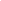 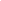 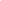 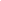 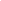 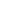 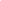 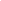 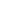 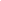 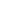 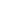 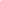 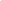 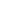 Содержание психолого – педагогической работы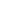   Образовательная область «Социально - коммуникативное развитие» направлена на усвоение норм и ценностей, принятых в обществе, включая моральные и нравственные ценности; развитие общения и взаимодействия ребёнка с взрослыми и сверстниками; становление самостоятельности, целенаправленности и саморегуляции собственных действий; развитие социального и эмоционального интеллекта, эмоциональной отзывчивости, сопереживания, формирование готовности к совместной деятельности со сверстниками, формирование уважительного отношения и чувства принадлежности к своей семье и к сообществу детей и взрослых в Организации; формирование позитивных установок к различным видам труда и творчества; формирование основ безопасного поведения в быту, социуме, природе.   Социально - коммуникативное развитие детей осуществляется через реализацию образовательной деятельности детей по безопасности, духовно-нравственному воспитанию. Формирование социальных отношений происходит в процессе игровой, трудовой и коммуникативной деятельности, в совместной и самостоятельной деятельности педагога с детьми, во взаимодействии с родителями.Методическое оснащение:Примерная основная общеобразовательная программа дошкольного образования «От рождения до школы» под редакцией Н.Е. Вераксы, Т.С. Комаровой, М.А. ВасильевойМетодические пособия к программе Н.Е. Вереска «От рождения до школы»: Губанова Н.Ф. «Развитие игровой деятельности»Э.Я.Степанкова «Сборник подвижных игр» для детей 2-7 летЛ.В. Куцакова «Трудовое воспитание в детском саду»К.Ю. Белая «Формирование основ безопасности»Основные цели и задачиСоциализация, развитие общения, нравственное воспитание. Усвоение норм и ценностей, принятых в обществе, воспитание моральных и нравственных качеств ребенка, формирование умения правильно оценивать свои поступки и поступки сверстников. Развитие общения и взаимодействия ребенка с взрослыми и сверстниками, развитие социального и эмоционального интеллекта, эмоциональной отзывчивости, сопереживания, уважительного и доброжелательного отношения к окружающим.Формирование готовности детей к совместной деятельности, развитие умения договариваться, самостоятельно разрешать конфликты со сверстниками.Ребенок в семье и сообществе, патриотическое воспитание. Формирование образа Я, уважительного отношения и чувства принадлежности к своей семье и к сообществу детей и взрослых в организации; формирование гендерной, семейной, гражданской принадлежности; воспитание любви к Родине, гордости за ее достижения, патриотических чувств.Самообслуживание, самостоятельность, трудовое воспитание. Развитие навыков самообслуживания; становление самостоятельности, целенаправленности и саморегуляции собственных действий. Воспитание культурно-гигиенических навыков. Формирование позитивных установок к различным видам труда и творчества, воспитание положительного отношения к труду, желания трудиться. Воспитание ценностного отношения к собственному труду, труду других людей и его результатам. Формирование умения ответственно относиться к порученному заданию (умение и желание доводить дело до конца, стремление сделать его хорошо).Формирование первичных представлений о труде взрослых, его роли в обществе и жизни каждого человека.Формирование основ безопасности. Формирование первичных представлений о безопасном поведении в быту, социуме, природе. Воспитание осознанного отношения к выполнению правил безопасности.Формирование осторожного и осмотрительного отношения к потенциально опасным для человека и окружающего мира природы ситуациям. Формирование представлений о некоторых типичных опасных ситуациях и способах поведения в них.Формирование элементарных представлений о правилах безопасности дорожного движения; воспитание осознанного отношения к необходимости выполнения этих правил.Содержание психолого - педагогической работыСоциализация, развитие общения, нравственное воспитаниеФормировать у детей опыт поведения в среде сверстников, воспитывать чувство симпатии к ним. Способствовать накоплению опыта доброжелательных взаимоотношений со сверстниками, воспитывать эмоциональную отзывчивость (обращать внимание детей на ребенка, проявившего заботу о товарище, поощрять умение пожалеть, посочувствовать).Воспитывать отрицательное отношение к грубости, жадности: развивать умение играть не ссорясь, помогать друг другу и вместе радоваться успехам, красивым игрушкам и т.п. Воспитывать элементарные навыки вежливого обращения: здороваться, прощаться, обращаться с просьбой спокойно, употребляя слова «спасибо», «пожалуйста». Формировать умение спокойно вести себя в помещении и на улице: не шуметь, не бегать, выполнять просьбу взрослого. Воспитывать внимательное отношение и любовь к родителям и близким людям. Приучать детей не перебивать говорящего взрослого, формировать умение подождать, если взрослый занят.Ребенок в семье и сообществе, патриотическое воспитаниеОбраз Я. Формировать у детей элементарные представления о себе, об изменении своего социального статуса (взрослении) в связи с началом посещения д/сада: закреплять умение называть свое имя. Формировать у каждого ребенка уверенность в том, что его, как и всех детей, любят, о нём заботятся; проявлять уважительное отношение к интересам ребенка, его нуждам, желаниям, возможностям.Семья. Воспитывать внимательное отношение к родителям, близким людям. Поощрять умение называть имена членов своей семьи.Детский сад. Развивать представления о положительных сторонах д/сада, его общности с домом (тепло, уют, любовь и др.) и отличиях от домашней обстановки (больше друзей, игрушек, самостоятельности и т.д.). Обращать внимание детей на то, в какой чистой, светлой комнате они играют, как много в ней ярких, красивых игрушек, как аккуратно заправлены кроватки. На прогулке обращать внимание детей на красивые растения, оборудование участка, удобное для игр и отдыха. Развивать умение ориентироваться в помещении группы, на участке.Самообслуживание, самостоятельность, трудовое воспитание.Воспитание культурно-гигиенических навыков.Формировать привычку (сначала под контролем взрослого, а затем самостоятельно) мыть руки по мере загрязнения и перед едой, насухо вытирать лицо и руки личным полотенцем. Учить с помощью взрослого приводить себя в порядок: пользоваться индивидуальными предметами (носовым платком, салфеткой, полотенцем, расческой, горшком). Формировать умение  во время еды правильно держать ложку.Самообслуживание. Учить детей одеваться и раздеваться в определенной последовательности; при небольшой помощи взрослого снимать одежду, обувь (расстегивать пуговицы спереди, застежки на липучках): в определенном порядке аккуратно складывать снятую одежду. Приучать к опрятности.Общественно-полезный труд. Привлекать детей к выполнению простейших трудовых действий: совместно с взрослым и под его контролем расставлять хлебницы (без хлеба), сплетницы, раскладывать ложки и пр. Приучать поддерживать порядок в игровой комнате, по окончании игр расставлять игровой материал по местам.Уважение к труду взрослых. Поощрять интерес детей к деятельности взрослых. Обращать внимание на то, что и как делает взрослый (как ухаживает за растениями (поливает) и животными (кормит); как дворник подметает двор, убирает снег; как столяр чинит беседку и т.д.), зачем он выполняет те или иные действия. Учить узнавать и называть некоторые трудовые действия (помощник воспитателя моет посуду, приносит еду, меняет полотенца).Формирование основ безопасности.Безопасное поведение в природе. Знакомить с элементарными правилами безопасного поведения в природе (не подходить к незнакомым животным, не гладить их, не дразнить; не рвать и брать в рот растения и пр.)Безопасность на дорогах. Формировать первичные представления о машинах, улице, дороге. Знакомить с некоторыми видами транспортных средств.Безопасность собственной жизнедеятельности. Знакомить с предметным миром и правилами безопасного обращения с предметами. Знакомить с понятиями «можно – нельзя», «опасно». Формировать представления о правилах безопасного поведения в играх с песком и водой (воду не пить, песком не бросаться и т.д.)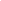 Образовательная область «Познавательное развитие» предполагает развитие интересов детей, любознательности и познавательной мотивации; формирование познавательных действий, становление сознания; развитие воображения и творческой активности; формирование первичных представлений о себе, других людях, объектах окружающего мира, о свойствах и отношениях объектов окружающего мира (форме, цвете, размере, материале, звучании, ритме, темпе, количестве, числе, части и целом, пространстве и времени, движении и покое, причинах и следствиях и др.), о малой родине и Отечестве, представлений о социокультурных ценностях нашего народа, об отечественных традициях и праздниках, о планете Земля как общем доме людей, об особенностях её природы, многообразии стран и народов мира.Познавательное развитие осуществляется через реализацию образовательной деятельности детей по конструированию, РЭМП, сенсорике, ознакомлению с окружающим, патриотическому воспитанию, в ходе непрерывной образовательной деятельности, а также в совместной и самостоятельной деятельности педагога с детьми. Методическое оснащение:Примерная основная общеобразовательная программа дошкольного образования «От рождения до школы» под редакцией Н.Е. Вераксы, Т.С. Комаровой, М.А. ВасильевойМетодические пособия к программе Н.Е. Веракса «От рождения до школы»:О.А.  Соломенникова «Ознакомление с природой» О.В. Дыбина «Ознакомление с предметным и социальным окружением»И.А.Помораева, В.А. Позина «Занятия по формированию элементарных математических представлений»О.В. Дыбина «Ознакомление с предметным и социальным окружением»И.А.Помораева, В.А. Позина «Занятия по формированию элементарных математических представлений»Основные цели и задачиРазвитие познавательно-исследовательской деятельности. Развитие познавательных интересов детей, расширение опыта ориентировки в окружающем, сенсорное развитие, развитие любознательности и познавательной мотивации; формирование познавательных действий, становление сознания; развитие воображения и творческой активности; формирование первичных представлений об объектах окружающего мира, о свойствах и отношениях объектов окружающего мира (форме, цвете, размере, материале, звучании, ритме, темпе, причинах и следствиях и др.). Развитие восприятия, внимания, памяти, наблюдательности, способности анализировать, сравнивать, выделять характерные, существенные признаки предметов и явлений окружающего мира; умения устанавливать простейшие связи между предметами и явлениями, делать простейшие обобщения.Приобщение к социокультурным ценностям. Ознакомление с окружающим социальным миром, расширение кругозора детей, формирование целостной картины мира.Формирование первичных представлений о малой родине и Отечестве, представлений о социокультурных ценностях нашего народа, об отечественных традициях и праздниках. Формирование элементарных представлений о планете Земля как общем доме людей, о многообразии стран и народов мира. Формирование элементарных математических представлений. Формирование элементарных математических представлений, первичных представлений об основных свойствах и отношениях объектов окружающего мира: форме, цвете, размере, количестве, числе, части и целом, пространстве и времени.Ознакомление с миром природы. Ознакомление с природой и природными явлениями. Развитие умения устанавливать причинно-следственные связи между природными явлениями. Формирование первичных представлений о природном многообразии планеты Земля. Формирование элементарных экологических представлений. Формирование понимания того, что человек — часть природы, что он должен беречь, охранять и защищать ее, что в природе все взаимосвязано, что жизнь человека на Земле во многом зависит от окружающей среды. Воспитание умения правильно вести себя в природе. Воспитание любви к природе, желания беречь ее.      Содержание психолого-педагогической работыФормирование элементарных математических представлений.Количество. Привлекать детей к формированию групп однородных предметов. Учить различать количество предметов (один – много).Величина. Привлекать внимание детей к предметам контрастных размеров и их обозначению в речи (большой дом – маленький домик, большая матрешка – маленькая матрешка, большие мячи – маленькие мячи и т.д.)Форма. Учить различать предметы по форме и называть их (кубик, кирпичик, шар и пр.)Ориентировка в пространстве. Продолжать накапливать у детей опыт практического освоения окружающего пространства (помещений группы и участка д/сада). Расширять опыт ориентировки в частях собственного тела (голова, лицо, руки, ноги, спина). Учить двигаться за воспитателем в определенном направлении.Развитие познавательно – исследовательской деятельности.Познавательно – исследовательская деятельность. Знакомить детей с обобщенными способами исследования разных объектов окружающей жизни. Стимулировать любознательность. Включать детей в совместные с взрослыми практические познавательные действия экспериментального характера.Сенсорное развитие. Продолжать работу по обогащению непосредственного чувственного опыта детей в разных видах деятельности, постепенно включая все виды восприятия. Помогать обследовать предметы, выделяя их цвет, величину, форму; побуждать включать движения рук по предмету в процесс знакомства с ним (обводить руками части предмета, гладить их и т.д.)Дидактические игры. Обогащать в играх с дидактическим материалом сенсорный опыт детей (пирамидки (башенки) из 5-8 колец разной величины; «Геометрическая мозаика» (круг, треугольник, квадрат, прямоугольник). Разрезные картинки ((из 2 -4 частей), складные кубики (4-6 шт.) и др.). Развивать аналитические способности (умение сравнивать, соотносить, группировать, устанавливать тождество и различие однородных предметов по одному из сенсорных признаков – цвет, форма, величина). Проводить д/игры на развитие внимания и памяти («Чего не стало?» и т.п.); слуховой дифференциации («Что звучит?» и т.п.); тактильных ощущений, температурных различий «Чудесный мешочек», «Теплый-холодный», «Легкий – тяжелый» и т.п.); мелкой моторики руки (игрушки с пуговицами, крючками, молниями, шнуровкой и т.п.).Ознакомление с предметным окружением. Вызвать интерес детей к предметам ближайшего окружения: игрушки, посуда, одежда, обувь, мебель, транспортные средства. Побуждать детей называть цвет, величину предметов, материал, из которого они сделаны (бумага, дерево, ткань, глина); сравнивать знакомые предметы (разные шапки, варежки, обувь и т.п.), подбирать предметы по тождеству (найди такой же, подбери пару), группировать их по способу использования (из чашки пьют и т.д.), раскрывать разнообразные способы использования предметов. Способствовать реализации потребности ребенка в овладении действиями с предметами. Упражнять в установлении сходства и различия между предметами, имеющими одинаковое название (одинаковые лопатки; красный мяч – синий мяч; большой кубик – маленький кубик). Побуждать детей называть свойства предметов: большой, маленький, мягкий, пушистый и др. Способствовать появлению в словаре детей обобщающих понятий (игрушки, посуда, одежда, обувь, мебель и пр.Ознакомление с социальным миром. Напоминать детям название станицы, в которой они живут. Вызвать интерес к труду близких взрослых. Побуждать узнавать и называть некоторые трудовые действия (помощник воспитателя моет посуду, убирает комнату, приносит еду, меняет полотенца и т.д.). Рассказать, что взрослые проявляют трудолюбие, оно помогает им успешно выполнять трудовые действия.Ознакомление с миром природы. Знакомить детей с доступными явлениями природы. Учить узнавать в натуре, на картинках, в игрушках домашних животных (кошку, собаку, корову, курицу и др.) и их детенышей и называть их. Узнавать на картинке некоторых диких животных (медведя, зайца, лису и др.) и называть их. Вместе с детьми наблюдать за птицами и насекомыми на участке, за рыбками в аквариуме; подкармливать птиц. Учить различать по внешнему виду овощи (помидор, огурец, морковь и др.) и фрукты (яблоко, груша и др.) Помогать детям замечать красоту природы в разное время года. Воспитывать бережное отношение к животным. Учить основам взаимодействия с природой (рассматривать растения и животных, не нанося им вред: одеваться по погоде).Сезонные наблюдения. Осень. Обращать внимание детей на осенние изменения в природе: похолодало, на деревьях пожелтели и опадают листья. Формировать представления о том, что осенью созревают многие овощи и фрукты.Зима. Формировать представления о зимних природных явлениях: стало холодно, идет снег. Привлекать к участию в зимних забавах (катание с горки и на санках, игра в снежки, лепка снеговика и т.п.). Весна. Формировать представления о весенних изменениях в природе: потеплело, тает снег; появились лужи, травка, насекомые: набухли почки. Лето. Наблюдать природные изменения: яркое солнце, жарко, летают бабочки. 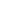 Образовательная область «Речевое развитие» включает владение речью как средством общения и культуры; обогащение активного словаря; развитие связной, грамматически правильной диалогической и монологической речи; развитие речевого творчества; развитие звуковой и интонационной культуры речи, фонематического слуха; знакомство с книжной культурой, детской литературой, понимание на слух текстов различных жанров детской литературы; формирование звуковой аналитико-синтетической активности как предпосылки обучения грамоте.   Развитие детей по речевому направлению осуществляется через реализацию образовательной деятельности детей по развитию речи, чтению художественной литературы, грамоте в ходе непрерывной образовательной деятельности, а также в совместной и самостоятельной деятельности педагога с детьми. Методическое оснащение:Примерная основная общеобразовательная программа дошкольного образования «От рождения до школы» под редакцией Н.Е. Вераксы, Т.С. Комаровой, М.А. ВасильевойМетодические пособия к программе Н.Е. Веракса «От рождения до школы»:В.В. Гербова «Занятия по развитию речи в детском саду»Н.С. Варенцова «Обучение дошкольников Грамоте»В.В. Гербова Приобщение детей к художественной литературе.Основные цели и задачи 	Развитие речи. Развитие свободного общения с взрослыми и детьми, овладение конструктивными способами и средствами взаимодействия с окружающими.Развитие всех компонентов устной речи детей: грамматического строя речи, связной речи — диалогической и монологической форм; формирование словаря, воспитание звуковой культуры речи.Практическое овладение воспитанниками нормами речи.Художественная литература. Воспитание интереса и любви к чтению; развитие литературной речи. Воспитание желания и умения слушать художественные произведения, следить за развитием действия.Содержание психолого-педагогической работыРазвитие речи.Развивающая речевая среда. Способствовать развитию речи как средства общения. Давать детям разнообразные поручения, которые дадут им возможность общаться со сверстниками и взрослыми («Загляни в раздевалку и расскажи, кто пришел», «Узнай у тети Оли и расскажи мне», «Предупреди Митю. Что ты сказал Мите? И что он тебе ответил»). Добиваться того, чтобы к концу третьего года жизни речь стала полноценным средством общения друг с другом.  Предлагать для самостоятельного рассматривания картинки, книжки, игрушки в качестве наглядного материала для общения детей друг с другом и воспитателем. Рассказывать детям об этих предметах, а также об интересных событиях (например: о повадках и хитростях домашних животных); показывать на картинках состояние людей и животных (радуется, грустит и т.д.). Формирование словаря. На основе расширения ориентировки детей в ближайшем окружении развивать понимание речи и активизировать словарь. Учить понимать речь взрослых без наглядного сопровождения. Развивать умение детей по словесному указанию педагога находить предметы по названию, цвету, размеру («Принеси Машеньке вазочку для варенья», «Возьми красный карандаш»; называть их местоположение («Грибок на верхней полочке, высоко»); имитировать действия людей и движения животных («Походи, как медвежонок»). Обогащать словарь детей:существительными, обозначающими названия игрушек, предметов личной гигиены (полотенце, зубная щетка, носовой платок), одежды, обуви, посуды, мебели, спальных принадлежностей, транспортных средств (автомашина, автобус), овощей, фруктов, домашних животных и их детенышей;глаголами, обозначающими трудовые действия (стирать, лечить, поливать), действия противоположные по значению (открывать – закрывать, снимать – надевать, брать – класть), действия характеризующие взаимоотношения людей (помочь, пожалеть, подарить, обнять), их эмоциональное состояние (плакать, смеяться, радоваться); прилагательными, обозначающими цвет, величину, вкус, температуру предметов (красный, синий, сладкий, кислый, большой, маленький, холодный, горячий);наречиями (близко, далеко, высоко, быстро, тихо, холодно, жарко, скользко).Способствовать употреблению усвоенных слов в самостоятельной речи детей.Звуковая культура речи. Упражнять детей в отчетливом произнесении изолированных гласных и согласных звуков (кроме свистящих, шипящих и сонорных), в правильном воспроизведении звукоподражаний, слов и несложных фраз (из 2-4 слов). Способствовать развитию артикуляционного и голосового аппарата, речевого дыхания, слухового внимания. Формировать умение пользоваться (по подражанию) высотой и силой голоса («Киска, брысь!», «Кто пришел?», «Кто стучит?»).Грамматический строй речи. Учить согласовывать существительные и местоимения с глаголами, употреблять глаголы в будущем и прошедшем времени, изменять их по лицам, использовать в речи предлоги (в, на, у, за, под).  Упражнять в употреблении некоторых вопросительных слов (кто, что, где) и несложных фраз, состоящих из 2-4 слов («Кисонька – мурысенька, куда пошла?»).Связная речь. Помогать детям отвечать на простейшие («Что?», «Кто?», «Что делает?») и более сложные вопросы («Во что одет?», «Что везет?»). Поощрять попытки детей старше «2 лет 6 месяцев по собственной инициативе или по просьбе воспитателя рассказывать об изображенном на картинке, о новой игрушке (обстановке), о событии из личного опыта. Во время игр – инсценировок учить детей повторять несложные фразы. Помогать детям старше 2 лет 6 месяцев драматизировать отрывки из хорошо знакомых сказок. Учить слушать небольшие рассказы без наглядного сопровождения.Приобщение к художественной литературе. Читать детям художественные произведения, предусмотренные программой для группы раннего возраста. Продолжать приучать детей слушать народные песенки, сказки, авторские произведения. Сопровождать чтение показом игрушек, картинок, персонажей настольного театра и других средств наглядности, а также учить слушать художественное произведение без наглядного сопровождения. Сопровождать чтение небольших поэтических произведений игровыми действиями. Предоставить детям возможность договаривать слова, фразы при чтении воспитателем знакомых стихотворений. Поощрять попытки прочесть стихотворный текст целиком с помощью взрослого. Помогать детям старше 2 лет 6 месяцев играть в хорошо знакомую сказку. Продолжать приобщать детей к рассматриванию рисунков в книгах. Побуждать называть знакомые предметы, показывать их по просьбе воспитателя, приучать задавать вопросы: «Кто (что) это?», «Что делает?».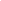 Образовательная область «Художественно-эстетическое развитие» предполагает развитие предпосылок ценностно-смыслового    восприятия    и    понимания    произведений    искусства (словесного, музыкального, изобразительного), мира природы; становление эстетического отношения к окружающему миру; формирование элементарных представлений о видах искусства; восприятие музыки, художественной литературы, фольклора; стимулирование сопереживания персонажам художественных произведений; реализацию самостоятельной творческой деятельности детей (изобразительной, конструктивно-модельной, музыкальной и др.).      Художественно-эстетическое развитие дошкольников осуществляется через деятельность детей по музыке, лепке, рисованию, ручному труду, аппликации, в ходе непрерывной образовательной деятельности, а также в совместной и самостоятельной деятельности педагога с детьми. Методическое оснащение:Примерная основная общеобразовательная программа дошкольного образования «От рождения до школы» под редакцией Н.Е. Вераксы, Т.С. Комаровой, М.А. ВасильевойПрограмма «Цветные ладошки» Лыковой И.А-представляет оригинальный вариант реализации базисного содержания и специфических задач эстетического воспитания   детей в изобразительной деятельности.                                                                                                                                                                                                                                                                                                                                                                                                                  Содержит систему занятий по лепке, аппликации и рисованию для всех возрастных групп дошкольного учреждения (задачи, планирование, конспекты занятий) и обеспечена современными наглядно – методическими и практическими пособиями. Используется воспитателями с воспитанниками раннего возраста.Методические пособия к программе Н.Е. Веракса «От рождения до школы»:Е.Н. Арсенина «Музыкальные занятия».Т.С. Комарова «Художественное творчество» Л. В. Куцаковой «Конструирование из строительного материала»»Основные цели и задачиФормирование интереса к эстетической стороне окружающей действительности, эстетического отношения к предметам и явлениям окружающего мира, произведениям искусства, воспитание интереса к художественно – творческой деятельности. Развитие эстетических чувств детей, художественного восприятия, образных представлений, воображения, художественно –творческих способностей. Развитие детского художественного творчества, интереса к самостоятельной творческой деятельности (изобразительной, конструктивно – модельной, музыкальной); удовлетворение потребности детей в самовыражении.Приобщать детей к восприятию искусства, развивать интерес к нему. Поощрять выражение эстетических чувств, проявление эмоций при рассматривании предметов народного и декоративно-прикладного искусства, прослушивании произведений музыкального фольклора. Познакомить детей с профессиями артиста, художника, композитора. Побуждать узнавать и называть предметы и явления природы, окружающей действительности в художественных образах (литература, музыка, изобразительное искусство), различать жанры и виды искусства: стихи, проза, загадки (литература), песни, танцы, музыка, картина (репродукция), скульптура (изобразительное искусство), здание и сооружение (архитектура), выделять и называть основные средства выразительности (цвет, форма, величина, ритм, движение, жест, звук) и создавать свои художественные образы в изобразительной, музыкальной, конструктивной деятельности. Познакомить детей с архитектурой. Формировать представления о том, что дома, в которых они живут (детский сад, школа, другие здания), — это архитектурные сооружения; дома бывают разные по форме, высоте, длине, с разными окнами, с разным количеством этажей, подъездов и т. д. Вызывать интерес к различным строениям, расположенным вокруг детского сада (дома, в которых живут ребенок и его друзья, школа, кинотеатр).Привлекать внимание детей к сходству и различиям разных зданий, поощрять самостоятельное выделение частей здания, его особенностей. Закреплять умение замечать различия в сходных по форме и строению зданиях (форма и величина входных дверей, окон и других частей). Поощрять стремление детей изображать в рисунках, аппликациях реальные и сказочные строения. Организовать посещение музея (совместно с родителями), рассказать о назначении музея. Развивать интерес к посещению кукольного театра, выставок. Закреплять знания детей о книге, книжной иллюстрации. Познакомить с библиотекой как центром хранения книг, созданных писателями и поэтами. Знакомить с произведениями народного искусства (потешки, сказки, загадки, песни, хороводы, заклички, изделия народного декоративно-прикладного искусства). Воспитывать бережное отношение к произведениям искусства.Содержание психолого-педагогической работыПриобщение к искусству. Развивать художественное восприятие, воспитывать отзывчивость на музыку и пение, доступные пониманию детей произведения изобразительного искусства, литературы. Рассматривать с детьми иллюстрации к произведениям детской литературы. Развивать умение отвечать на вопросы по содержанию картинок. знакомить с народными игрушками: дымковской, Богородской, матрешкой, Ванькой – встанькой и другими, соответствующими возрасту детей. Обращать внимание детей на характер игрушек (веселая, забавная и др.), их форму, цветовое оформление.Изобразительная деятельность.Вызывать у детей интерес к действиям с карандашами, фломастерами, кистью, красками, глиной.Рисование. Развивать восприятие дошкольников, обогащать их сенсорный опыт путем выделения формы предметов, обведения их по контуру поочередно то одной, то другой рукой.Подводить детей к изображению знакомых предметов, предоставляя им свободу выбора.Обращать внимание детей на то, что карандаш (кисть, фломастер) оставляет след на бумаге, если провести по ней отточенным концом карандаша (фломастером, ворсом кисти). Учить следить за движением карандаша по бумаге.Привлекать внимание детей к изображенным ими на бумаге разнообразным линиям, конфигурациям. Побуждать задумываться над тем, что они нарисовали, на что это похоже. Вызывать чувство радости от штрихов и линий, которые дети нарисовали сами. Побуждать к дополнению нарисованного изображения характерными деталями; к осознанному повторению ранее получившихся штрихов, линий, пятен, форм. Развивать эстетическое восприятие окружающих предметов. Учить детей различать цвета карандашей, фломастеров, правильно называть их; рисовать разные линии (длинные, короткие, вертикальные, горизонтальные, наклонные), пересекать их, уподобляя предметам: ленточкам, платочкам, дорожкам, ручейкам, сосулькам, заборчику и др. Подводить детей к рисованию предметов округлой формы. Формировать правильную позу при рисовании (сидеть свободно, не наклоняться низко над листом бумаги), свободная рука придерживает лист бумаги, на котором рисует малыш.Учить бережно, относиться к материалам, правильно их использовать: по окончании рисования класть их на место, предварительно хорошо промыв кисточку в воде. Учить держать карандаш и кисть свободно: карандаш — тремя пальцами выше отточенного конца, кисть — чуть выше железного наконечника;набирать краску на кисть, макая ее всем ворсом в баночку, снимать лишнюю краску, прикасаясь ворсом к краю баночки Лепка. Вызывать у детей интерес к лепке. Знакомить с пластическими материалами: глиной, пластилином, пластической массой (отдавая предпочтение глине). Учить аккуратно, пользоваться материалами.Учить дошкольников отламывать комочки глины от большого куска; лепить палочки и колбаски, раскатывая комочек между ладонями прямыми движениями; соединять концы палочки, плотно прижимая их друг к другу (колечко, бараночка, колесо и др.).Учить раскатывать комочек глины круговыми движениями ладоней для изображения предметов круглой формы (шарик, яблоко, ягода и др.), сплющивать комочек между ладонями (лепешки, печенье, пряники);делать пальцами углубление в середине сплющенного комочка (миска, блюдце). Учить соединять две вылепленные формы в один предмет: палочка и шарик (погремушка или грибок), два шарика (неваляшка) и т. п.Приучать детей класть глину и вылепленные предметы на дощечку или специальную заранее подготовленную клеенку.Конструктивно – модельная деятельность.В процессе игры с настольным и напольным строительным материалом продолжать знакомить детей с деталями (кубик, кирпичик, трехгранная призма, пластина, цилиндр), с вариантами расположения строительных форм на плоскости. Продолжать учить детей сооружать элементарные постройки по образцу, поддерживать желание строить что-то самостоятельно. Способствовать пониманию пространственных соотношений. Учить пользоваться дополнительными сюжетными игрушками, соразмерными масштабам построек (маленькие машинки для маленьких гаражей и т. п.). По окончании игры приучать убирать все на место.Знакомить детей с простейшими пластмассовыми конструкторами. Учить совместно с взрослым, конструировать башенки, домики, машины. Поддерживать желание детей строить самостоятельно. В летнее время способствовать строительным играм с использованием природного материала (песок, вода, желуди, камешки и т. п.).Музыкально – художественная деятельность.Воспитывать интерес к музыке, желание слушать музыку, подпевать,выполнять простейшие танцевальные движения.Слушание. Учить детей внимательно слушать спокойные и бодрые песни, музыкальные пьесы разного характера, понимать, о чем (о ком) поется, и эмоционально реагировать на содержание.Учить различать звуки по высоте (высокое и низкое звучание колокольчика, фортепьяно, металлофона).Пение. Вызывать активность детей при под певании и пении. Развивать умение подпевать фразы в песне (совместно с воспитателем). Постепенно приучать к сольному пению.Музыкально-ритмические движения. Развивать эмоциональность и образность восприятия музыки через движения. Продолжать формировать способность воспринимать и воспроизводить движения, показываемые взрослым (хлопать, притопывать ногой, полу приседать, совершать повороты кистей рук и т. д.). Учить детей начинать движение с началом музыки и заканчивать с ее окончанием; передавать образы (птичка летает, зайка прыгает, мишка косолапый идет). Совершенствовать умение ходить и бегать (на носках, тихо; высоко и низко поднимая ноги; прямым галопом), выполнять плясовые движения в кругу, врассыпную, менять движения с изменением характера музыки или содержания песни.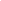 Образовательная область «Физическое развитие» включает приобретение опыта в следующих видах деятельности детей: двигательной, в том числе связанной с выполнением упражнений, направленных на развитие таких физических качеств, как координация и гибкость; способствующих правильному формированию опорно-двигательной системы организма, развитию равновесия, координации движения, крупной и мелкой моторики обеих рук, а также с правильным, не наносящем ущерба организму, выполнением основных движений (ходьба, бег, мягкие прыжки, повороты в обе стороны), формирование начальных представлений о некоторых видах спорта, овладение подвижными играми с правилами; становление целенаправленности и саморегуляции в двигательной сфере; становление ценностей здорового образа жизни, овладение его элементарными нормами и правилами (в питании, двигательном режиме, закаливании, при формировании полезных привычек и др.).   Физическое развитие детей осуществляется через реализацию образовательной деятельности детей по физической культуре и здоровью, в ходе непрерывной образовательной деятельности по физкультуре 2 раза в неделю в группе раннего возраста.Физическое развитие детей осуществляется также в совместной, самостоятельной деятельности педагога с детьми и в режимных моментах. Методическое оснащение:Примерная основная общеобразовательная программа дошкольного образования «От рождения до школы» под редакцией Н.Е. Вераксы, Т.С. Комаровой, М.А. ВасильевойМетодическое пособие к программе Н.Е. Веракса От рождения до школы»:Л.И. Пензулаева «Физическая культура в детском саду». Основные цели и задачиФормирование начальных представлений о здоровом образе жизни. Формирование у детей начальных представлений о здоровом образе жизни.Физическая культура. Сохранение, укрепление и охрана здоровья детей; повышение умственной и физической работоспособности, предупреждение утомления.Обеспечение гармоничного физического развития, совершенствование умений и навыков в основных видах движений, воспитание красоты, грациозности, выразительности движений, формирование правильной осанки.Формирование потребности в ежедневной двигательной деятельности. Развитие инициативы, самостоятельности и творчества в двигательной активности, способности к самоконтролю, самооценке при выполнении движений. Развитие интереса к участию в подвижных и спортивных играх и физических упражнениях, активности в самостоятельной двигательной деятельности; интереса и любви к спорту.Содержание психолого-педагогической работы.Формирование начальных представлений о здоровом образе жизни.Формировать у детей представления о значении разных органов для нормальной жизнедеятельности человека: глаза — смотреть, уши — слышать, нос — нюхать, язык — пробовать (определять) на вкус. Руки — хватать, держать, трогать; ноги — стоять, прыгать, бегать, ходить; голова — думать, запоминать.Физическая культура.Формировать умение сохранять устойчивое положение тела, правильную осанку. Учить ходить и бегать, не наталкиваясь друг на друга, с согласованными, свободными движениями рук и ног. Приучать действовать сообща, придерживаясь определенного направления передвижения с опорой на зрительные ориентиры, менять направление и характер движения во время ходьбы и бега в соответствии с указанием педагога. Учить ползать, лазать, разнообразно действовать с мячом (брать, держать, переносить, класть, бросать, катать). Учить прыжкам на двух ногах на месте, с продвижением вперед, в длину с места, отталкиваясь двумя ногами. Подвижные игры. Развивать у детей желание играть вместе с воспитателем в подвижные игры с простым содержанием, несложными движениями. Способствовать развитию умения детей играть в игры, в ходе которых совершенствуются основные движения (ходьба, бег, бросание, катание). Учить выразительности движений, умению передавать простейшие действия некоторых персонажей (попрыгать, как зайчики; поклевать зернышки и попить водичку, как цыплята, и т. п.).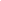 Основные цели и задачи.          Создание условий для развития игровой деятельности детей. Формирование игровых умений, развитых культурных форм игры. Развитие у детей интереса к различным видам игр. Всестороннее воспитание и гармоничное развитие детей в игре (эмоционально-нравственное, умственное, физическое, художественно-эстетическое и социально-коммуникативное).Развитие самостоятельности, инициативы, творчества, навыков саморегуляции; формирование доброжелательного отношения к сверстникам, умения взаимодействовать, договариваться, самостоятельно разрешать конфликтные ситуации.Содержание психолого - педагогической работы Сюжетно-ролевые игры.Учить детей проявлять интерес к игровым действиям сверстников; помогать играть рядом, не мешать друг другу. Учить выполнять несколько действий с одним предметом и переносить знакомые действия с одного объекта на другой; выполнять с помощью взрослого несколько игровых действий, объединенных сюжетной канвой. Содействовать желанию детей самостоятельно подбирать игрушки и атрибуты для игры, использовать предметы-заместители. Подводить детей к пониманию роли в игре. Формировать начальные навыки ролевого поведения; учить связывать сюжетные действия с ролью. Развивать предпосылки творчества.Подвижные игры.Развивать у детей желание играть вместе с воспитателем в подвижные игры с простым содержанием. Приучать к совместным играм небольшими группами. Поддерживать игры, в которых совершенствуются движения (ходьба, бег, бросание, катание).Театрализованные игры.Пробуждать интерес к театрализованной игре путем первого опыта общения с персонажем (кукла Катя показывает концерт), расширения контактов со взрослым (бабушка приглашает на деревенский двор).Побуждать детей отзываться на игры-действия со звуками (живой и неживой природы), подражать движениям животных и птиц под музыку, под звучащее слово (в произведениях малых фольклорных форм). Способствовать проявлению самостоятельности, активности в игре с персонажами-игрушками. Создавать условия для систематического восприятия театрализованных выступлений педагогического театра (взрослых).Дидактические игры. Обогащать в играх с дидактическим материалом чувственный опыт детей. Закреплять знания о величине, форме, цвете предметов. Учить собирать пирамидку (башенку) из 5–8 колец разной величины; ориентироваться в соотношении плоскостных фигур «Геометрической мозаики» (круг, треугольник, квадрат, прямоугольник); составлять целое из четырех частей (разрезных картинок, складных кубиков); сравнивать, соотносить, группировать, устанавливать тождество и различие однородных предметов по одному из сенсорных признаков (цвет, форма, величина).Проводить дидактические игры на развитие внимания и памяти («Чего не стало?» и т. п.); слуховой дифференциации («Что звучит?» и т. п.);тактильных ощущений, температурных различий («Чудесный мешочек», «Теплый — холодный», «Легкий — тяжелый» и т. п.); мелкой моторики руки (игрушки с пуговицами, крючками, молниями, шнуровкой и т. д.).2.2. Описание вариативных форм, способов, методов и средств реализации ПрограммыПроектирование образовательного процесса в группе раннего возраста МБДОУ детского сада № 4 «Семицветик» осуществляется в рамках личностно-ориентированного образовательного процесса, основанием организации которого выступают возрастные закономерности развития ребенка, связанные с динамикой изменения игрового отношения в дошкольном детстве - дифференциацией видов деятельности ребенка, органично связанных, коренящихся в процессуальной игре, интеграции всех субъектов и структурных подразделений.Конкретное содержание указанных образовательных областей зависит от возрастных и индивидуальных особенностей детей, определяется целями и задачами Программы и может реализовываться в различных видах деятельности (общении, игре, познавательно-исследовательской деятельности - как сквозных механизмах развития ребенка).Организационной основой реализации Программы является комплексно-тематическое планирование. Комплексно-тематическая модель: основу организации образовательных содержаний ставится тема, которая выступает как сообщаемое знание и представляется в эмоционально-образной форме. Реализация темы в разных видах детской деятельности (“проживание” ее ребенком) вынуждает взрослого к выбору более свободной позиции, приближая ее к партнерской. Набор тем определяет воспитатель и это придает систематичность всему образовательному процессу. Модель предъявляет довольно высокие требования к общей культуре и творческому и педагогическому потенциалу воспитателя, так как отбор тем является сложным процессом.Предметно-средовая модель: содержание образования проецируется непосредственно на предметную среду. Взрослый – организатор предметных сред, подбирает дидактический, развивающий материал, провоцирует пробы и фиксирует ошибки ребенка. Образовательный процесс строится, учитывая контингент воспитанников, их индивидуальные и возрастные особенности, социальный заказ родителей.	При организации образовательного процесса обеспечивается единство воспитательных, развивающих и обучающих задач, при этом избегать перегрузки детей, максимально приближаясь к разумному «минимуму». Построение образовательного процесса на комплексно – тематическом принципе с учетом интеграции образовательных областей дает возможность достичь этой цели.Построение всего образовательного процесса вокруг одной темы дает большие возможности для развития детей, темы помогают организовать информацию оптимальным способом. У дошкольников появляются многочисленные возможности для практики, экспериментирования, развития основных навыков, понятийного мышления.	Введение похожих тем в различных возрастных группах обеспечивает единства образовательных целей и преемственности в детском развитии, органичное развитие детей в соответствии с их индивидуальными возможностями.Теме уделяется внимание не менее одной недели. Оптимальный период – 2- 3 недели.Формы, способы, методы и средства реализации программы в группе раннего возраста.Особенности общей организации образовательного пространства.Важнейшим условием реализации Программы является создание развивающей и эмоционально комфортной для ребенка образовательной среды. Пребывание в детском саду должно доставлять ребенку радость, а образовательные ситуации должны быть увлекательными.Важнейшие образовательные ориентиры:обеспечение эмоционального благополучия детей;создание условий для формирования доброжелательного и внимательного отношения детей к другим людям;развитие детской самостоятельности (инициативности, автономии и ответственности);развитие детских способностей, формирующихся в разных видах деятельности.Для реализации этих целей педагогам рекомендуется:проявлять уважение к личности ребенка и развивать демократический стиль взаимодействия с ним и с другими педагогами; создавать условия для принятия ребенком ответственности и проявления эмпатии к другим людям;обсуждать совместно с детьми возникающие конфликты, помогать решать их, вырабатывать общие правила, формировать умение проявлять уважение друг к другу;обсуждать с детьми важные жизненные вопросы, стимулировать проявление позиции ребенка;обращать внимание детей на тот факт, что люди различаются по своим убеждениям и ценностям, обсуждать, как это влияет на их поведение;обсуждать с родителями (законными представителями) целевые ориентиры, на достижение которых направлена деятельность педагогов, и включать членов семьи в совместное взаимодействие по достижению этих целей.Система дошкольного образования в группе нацелена то, чтобы у ребенка развивались игра и познавательная активность. В группе должны быть созданы условия для проявления таких качеств, как: инициативность, жизнерадостность, любопытство и стремление узнавать новое.Адекватная организация образовательной среды стимулирует развитие уверенности в себе, оптимистического отношения к жизни, дает право на ошибку, формирует познавательные интересы, поощряет готовность к сотрудничеству и поддержку другого в трудной ситуации, то есть обеспечивает успешную социализацию ребенка и становление его личности.Изучаемые детьми темы выступают как материал для достижения целей образовательной работы — развития способностей и инициативы ребенка, овладения доступными для дошкольного возраста культурными средствами (наглядными моделями и символами). Благодаря этому Программа становится залогом подготовки детей к жизни в современном обществе, требующем умения учиться всю жизнь и при этом разумно и творчески относиться к действительности.Все ситуации повседневной жизни, в которых оказывается ребенок в детском саду, имеют образовательное значение: на прогулке и во время режимных моментов ребенок выстраивает отношение к себе и другим, учится быть инициативным и принимать решения, использовать свое мышление и воображение.Составляющие педагогической технологии:Построение субъект-субъектного взаимодействия педагога с детьми, которое требует от педагога высокого профессионального мастерства, развитой педагогической рефлексий способности конструировать педагогический процесс на основе педагогической диагностики.Построение педагогического процесса на основе педагогической диагностики, которая представляет собой набор специально разработанных информативных методик и тестовых заданий, позволяющих воспитателю в повседневной жизни детского сада диагностировать реальный уровень развития ребенка, находить пути помощи ребенку в его развитии (задания направлены на выявление успешности освоения содержания различных разделов программы, на определение уровня владения ребенком позиции субъекта, на возможность отслеживания основных параметров эмоционального благополучия ребенка в группе сверстников, на выявление успешности формирования отдельных сторон социальной компетентности (экологическая воспитанность, ориентировка в предметном мире и др. ).Осуществление индивидуально-дифференцированного подхода, при котором воспитатель дифференцирует группу на типологические подгруппы, объединяющие детей с общей социальной ситуацией развития, и конструирует педагогическое воздействие в подгруппах путем создания дозированных по содержанию, объему, сложности, физическим, эмоциональным и психическим нагрузкам заданий и образовательных ситуаций (цель индивидуально-дифференцированного подхода — помочь ребенку максимально реализовать свой личностный потенциал, освоить доступный возрасту социальный опыт; в старших группах конструирование педагогического процесса требует дифференциации его содержания в зависимости от половых интересов и склонностей детей).Творческое конструирование воспитателем разнообразных образовательных ситуаций (игровых, практических, театрализованных и т.д.), позволяющих воспитывать гуманное отношение к живому, развивать любознательность, познавательные, сенсорные, речевые, творческие способности. Наполнение повседневной жизни группы интересными делами, проблемами, идеями, включить каждого ребенка в содержательную деятельность, способствующую реализации детских интересов и жизненной активности.Нахождение способа педагогического воздействия для того, чтобы поставить ребенка в позицию активного субъект^ детской деятельности (использование игровых ситуаций, требующих оказание помощи любому персонажу, использование дидактических игр, моделирования, использование в старшем дошкольном возрасте занятий по интересам, которые не являются обязательными, а предполагают объединение взрослых и детей на основе свободного детского выбора, строятся по законам творческой деятельности, сотрудничества, сотворчества).Создание комфортных условий, исключающих «дидактический синдром», заорганизованность, излишнюю регламентацию, при этом важны атмосфера доверия, сотрудничества, сопереживания, гуманистическая система взаимодействия взрослых и детей во взаимно увлекательной деятельности (этим обусловлен отказ от традиционных занятий по образцу, ориентированных на репродуктивную детскую деятельность, формирование навыков).Предоставление ребенку свободы выбора, приобретение индивидуального стиля деятельности (для этого используются методика обобщенных способов создания поделок из разных материалов, а также опорные схемы, модели, пооперационные карты, простейшие чертежи, детям предоставляется широкий выбор материалов, инструментов).Сотрудничество педагогического коллектива детского сада с родителями (выделяются три ступени взаимодействия: создание общей установки на совместное решение задач воспитания; разработка общей стратегии сотрудничества; реализация единого согласованного индивидуального подхода к ребенку с целью максимального развития его личностного потенциала).Организация материальной развивающей среды, состоящей из ряда центров (сенсорный центр, центр математики, центр сюжетной игры, центр строительства, центр искусства и др.), которая способствовала бы организации содержательной деятельности детей и соответствовала бы ряду показателей, по которым воспитатель может оценить качество созданной в группе развивающей предметно-игровой среды и степень ее влияния на детей (включенность всех детей в активную самостоятельную деятельность; низкий уровень шума в группе; низкая конфликтность между детьми; выраженная продуктивность самостоятельной деятельности детей; положительный эмоциональный настрой детей, их жизнерадостность, открытость). Интеграция образовательного содержания программы.Технологии исследовательской деятельностиЭтапы становления исследовательской деятельности:ориентировка (выделение предметной области осуществления исследования);проблематизация (определение способов и средств проведения исследования);планирование (формулировка последовательных задач исследования, распределение последовательности действий для осуществления исследовательского поиска);эмпирия (сбор эмпирического материала, постановка и проведение исследования, первичная систематизация полученных данных);анализ (обобщение, сравнение, анализ, интерпретация данных);Информационно - коммуникативные технологииПрименяются информационно-коммуникационные технологии с использованием мультимедийных презентации, клипов, видеофильмов, которые дают возможность педагогу выстроить объяснение с использованием видеофрагментов. Основные требования при проведении нод с использованием компьютеров:образовательная деятельность должна быть четко организована и включать многократное переключение внимания детей на другой вид деятельности;на ОД дети должны не просто получить какую-то информацию, а выработать определенный навык работы с ней или получить конечный продукт (продукт должен быть получен за одно занятие, без переноса части работы, так как у детей происходит ослабление мотивации в процессе длительной работы);на ОД не рекомендуется использовать презентации и видеоматериалы, пропагандирующие применение физической силы к персонажам, программный продукт, с одной стороны, должен критически реагировать на неправильные действия ребенка, а с другой — реакция не должна быть очень острой;перед ОД должна быть проведена специализированная подготовка — социально-ориентированная мотивация действий ребенка.2.3. Взаимодействие взрослых с детьмиРоль педагога в организации психолого-педагогических условий.Обеспечение эмоционального благополучия ребенка.Обеспечение эмоционального благополучия ребенка достигается за счет уважения к его индивидуальности, чуткости к его эмоциональному состоянию, поддержки его чувства собственного достоинства. В дошкольном учреждении педагоги должны создать атмосферу принятия, в которой каждый ребенок чувствует, что его ценят и принимают таким, какой он есть; могут выслушать его и понять.Для обеспечения в группе эмоционального благополучия педагог должен:общаться с детьми доброжелательно, без обвинений и угроз;внимательно выслушивать детей, показывать, что понимает их чувства, помогать делиться своими переживаниями и мыслями;помогать детям, обнаружить конструктивные варианты поведения;создавать ситуации, в которых дети при помощи разных культурных средств (игра, рисунок, движение и т. д.) могут выразить свое отношение к личностно-значимым для них событиям и явлениям, в том числе происходящим в детском саду;обеспечивать в течение дня чередование ситуаций, в которых дети играют вместе и могут при желании побыть в одиночестве или в небольшой группе детей.2.4. Взаимодействие педагогического коллектива с семьями дошкольниковСемья для дошкольника – необходимая социальная среда, в которой развивается личность ребёнка. Ведущая цель — создание необходимых условий для формирования ответственных взаимоотношений с семьями воспитанников и развития компетентности родителей (способности разрешать разные типы социально-педагогических ситуаций, связанных с воспитанием ребенка); обеспечение права родителей на уважение и понимание, на участие в жизни детского сада. Родителям и воспитателям необходимо преодолеть субординацию, монологом в отношениях друг с другом, отказаться от привычки критиковать друг друга, научиться видеть друг в друге не средство решения своих проблем, а полноправных партнеров, сотрудников. Основные задачи взаимодействия детского сада с семьей:• изучение отношения педагогов и родителей к различным вопросам воспитания, обучения, развития детей, условий организации разнообразной деятельности в детском саду и семье;• знакомство педагогов и родителей с лучшим опытом воспитания в детском саду и семье, а также с трудностями, возникающими в семейном и общественном воспитании дошкольников;• информирование друг друга об актуальных задачах воспитания и обучения детей и о возможностях детского сада и семьи в решении данных задач;• создание в детском саду условий для разнообразного по содержанию и формам сотрудничества, способствующего развитию конструктивного взаимодействия педагогов и родителей с детьми;• привлечение семей воспитанников к участию в совместных с педагогами мероприятиях, организуемых в районе (городе, области);• поощрение родителей за внимательное отношение к разнообразным стремлениям и потребностям ребенка, создание необходимых условий для их удовлетворения в семье.Формы работы с родителями:Информативные:- индивидуальные беседы, консультации- родительские собрания- дни открытых дверей- информационные стенды- выставки детских работ          - экскурсии по детскому саду (для вновь поступающих детей и родителей);Обучающие:- семинары – практикумы- конкурсы совместных рисунков, поделок          -консультации по вопросам адаптации ребёнка к детскому саду, развитие речи по развитию у детей любознательности, воображения и др.Исследовательские:- анкетированиеМетоды изучения семьи:     - беседы с родителями;     - беседы с детьми;     - наблюдение за ребёнком;     - посещение семьи ребёнка;     - организация конкурсов и выставок детского творчества.Содержание направлений работы с семьей по образовательным областям:«Физическое развитие»:- информирование родителей о факторах, влияющих на физическое здоровье ребенка (спокойное общение, питание,   закаливание, движение).«Социально-коммуникативное развитие»:- знакомство родителей с опасными для здоровья ребенка ситуациями (дома, на дороге, у водоема) и способами поведения в них.- заинтересовать родителей в развитии игровой деятельности детей, обеспечивающей успешную социализацию, усвоение гендерного поведения.- изучить традиции трудового воспитания в семьях воспитанников.«Речевое развитие»:- развивать у родителей навыки общения, используя семейные ассамблеи, коммуникативные тренинги.- показывать родителям ценность домашнего чтения.«Познавательное развитие»:- ориентировать родителей на развитие у ребенка потребности к познанию, общению со взрослыми и сверстниками.«Художественно-эстетическое развитие»- поддержать стремление родителей развивать художественную деятельность детей в детском саду и дома.- раскрыть возможности музыки как средства благоприятного воздействия на психическое здоровье ребенка.Основные направления и формы работы семьей: взаимопознание и взаимо-информирование.Успешное взаимодействие возможно лишь в том случае, если детский сад знаком с воспитательными возможностями семьи ребенка, а семья имеет представление о дошкольном учреждении, которому доверяет воспитание ребенка. Это позволяет оказывать друг другу необходимую поддержку в развитии ребенка, привлекать имеющиеся педагогические ресурсы для решения общих задач воспитания.Перспективный план работы с родителями в группе раннего возраста «Бусинки»Цель: Сплочение родителей и педагогов ДОУ.Работа с родителями.3.Организационный разделУсловия реализации ПрограммыУсловия реализации Программы предполагает создание следующих психолого-педагогических условий, обеспечивающих развитие ребенка в соответствии с его возрастными и индивидуальными возможностями и интересами.1. Личностно-порождающее взаимодействие взрослых с детьми, предполагающее создание таких ситуаций, в которых каждому ребенку предоставляется возможность выбора деятельности, партнера, средств и пр.; обеспечивается опора на его личный опыт при освоении новых знаний и жизненных навыков.2. Ориентированность педагогической оценки на относительные показатели детской успешности, то есть сравнение нынешних и предыдущих достижений ребенка, стимулирование самооценки.3. Формирование игры как важнейшего фактора развития ребенка.4. Создание развивающей образовательной среды, способствующей физическому, социально-коммуникативному, познавательному, речевому, художественно-эстетическому развитию ребенка и сохранению его индивидуальности.5. Сбалансированность репродуктивной (воспроизводящей готовый образец) и продуктивной (производящей субъективно новый продукт) деятельности, то есть деятельности по освоению культурных форм и образцов и детской исследовательской, творческой деятельности; совместных и самостоятельных, подвижных и статичных форм активности.6. Участие семьи как необходимое условие для полноценного развития ребенка дошкольного возраста.7. Профессиональное развитие педагогов, направленное на развитие профессиональных компетентностей, в том числе коммуникативной компетентности и мастерства мотивирования ребенка, а также владения правилами безопасного пользования Интернетом, предполагающее создание сетевого взаимодействия педагогов и управленцев, работающих по Программе.Формирование профессионального взаимодействия педагогов с детьми дошкольного возраста основывается на субъектном отношении педагога к ребенку; индивидуальном подходе, учете зоны ближайшего развития ребенка; мотивационном подходе; доброжелательном отношении к ребенку.      Образовательный процесс в образовательном учреждении включает как совместную деятельность взрослого с детьми, так и свободную самостоятельную деятельность воспитанников. В качестве ведущей деятельности детей дошкольного возраста признается игровая деятельность.      Образовательный процесс предусматривает: сохранение психического здоровья воспитанников, мониторинг их развития, организацию развивающих занятий с детьми, направленных на коррекцию определенных недостатков в их психическом развитии. Психологическое сопровождение воспитательно-образовательного процесса осуществляется педагогом-психологом;обеспечение единства воспитательных, обучающих и развивающих целей и задач воспитательно-образовательного процесса; учет гендерной специфики развития детей дошкольного возраста;обеспечение преемственности с примерными основными общеобразовательными программами начального общего образования;построение взаимодействия с семьями воспитанников в целях осуществления полноценного развития каждого ребенка, создания равных условий образования детей дошкольного возраста независимо от материального достатка семьи, места проживания, языковой и культурной среды, этнической принадлежности;        В МБДОУ создана система организационно-методического сопровождения основной образовательной программы дошкольного образования, которая обеспечивает:Разделение воспитанников на возрастные группы в соответствии с закономерностями психического и физического развития ребенка: ранний (от 1,6 года до 3 лет), младший (от 3 до 4 лет), средний (от 4 до 5 лет) и старший дошкольный (от 5 до 7 лет);Направленность организационно-методического сопровождения образовательной программы на работу с детьми в зоне ближайшего развития и на организацию самостоятельной деятельности воспитанников.Роль педагога в организации психолого-педагогических условийОбеспечение эмоционального благополучия ребенка Обеспечение эмоционального благополучия ребенка достигается за счет уважения к его индивидуальности, чуткости к его эмоциональному состоянию, поддержки его чувства собственного достоинства. В дошкольном учреждении педагоги должны создать атмосферу принятия, в которой каждый ребенок чувствует, что его ценят и принимают таким, какой он есть; могут выслушать его и понять.  Для обеспечения в группе эмоционального благополучия педагог должен:общаться с детьми доброжелательно, без обвинений и угроз;внимательно выслушивать детей, показывать, что понимает их чувства, помогать делиться своими переживаниями и мыслями;помогать детям обнаружить конструктивные варианты поведения; создавать ситуации, в которых дети при помощи разных культурных средств (игра, рисунок, движение и т. д.) могут выразить свое отношение к личностно-значимым для них событиям и явлениям, в том числе происходящим в детском саду; обеспечивать в течение дня чередование ситуаций, в которых дети играют вместе и могут при желании побыть в одиночестве или в небольшой группе детей.Особенности организации предметно-пространственной среды для обеспечения эмоционального благополучия ребенка. Для обеспечения эмоционального благополучия детей обстановка в детском саду должна быть располагающей, почти домашней, в таком случае дети быстро осваиваются в ней, свободно выражают свои эмоции. Все помещения детского сада, предназначенные для детей, должны быть оборудованы таким образом, чтобы ребенок чувствовал себя комфортно и свободно. Комфортная среда — это среда, в которой ребенку уютно и уверенно, где он может себя занять интересным, любимым делом. Комфортность среды дополняется ее художественно-эстетическим оформлением, которое положительно влияет на ребенка, вызывает эмоции, яркие и неповторимые ощущения. Пребывание в такой эмоциогенной среде способствует снятию напряжения, зажатости, излишней тревоги, открывает перед ребенком возможности выбора рода занятий, материалов, пространства. Формирование доброжелательных, внимательных отношений Воспитание у детей доброжелательного и внимательного отношения к людям возможно только в том случае, если педагог сам относится к детям доброжелательно и внимательно, помогает конструктивно разрешать возникающие конфликты. Для формирования у детей доброжелательного отношения к людям педагогу следует:устанавливать понятные для детей правила взаимодействия;создавать ситуации обсуждения правил, прояснения детьми их смысла;поддерживать инициативу детей старшего дошкольного возраста по созданию новых норм и правил (когда дети совместно предлагают правила для разрешения возникающих проблемных ситуаций).Развитие самостоятельностиРазвитие самостоятельности включает две стороны: адаптивную (умение понимать существующие социальные нормы и действовать в соответствии с ними) и активную (готовность принимать самостоятельные решения).В ходе реализации Программы дошкольники получают позитивный социальный опыт создания и воплощения собственных замыслов. Дети должны чувствовать, что их попытки пробовать новое, в том числе и при планировании собственной жизни в течение дня, будут поддержаны взрослыми. Это возможно в том случае, если образовательная ситуация будет строиться с учетом детских интересов. Образовательная траектория группы детей может меняться с учетом происходящих в жизни дошкольников событий. Самостоятельность человека (инициативность, автономия, ответственность) формируется именно в дошкольном возрасте, разумеется, если взрослые создают для этого условия. Для формирования детской самостоятельности педагог должен выстраивать образовательную среду таким образом, чтобы дети могли:учиться на собственном опыте, экспериментировать с различными объектами, в том числе с растениями;находиться в течение дня, как в одновозрастных, так и в разновозрастных группах; изменять или конструировать игровое пространство в соответствии с возникающими игровыми ситуациями;быть автономными в своих действиях и принятии доступных им решений. С целью поддержания детской инициативы педагогам следует регулярно создавать ситуации, в которых дошкольники учатся:при участии взрослого обсуждать важные события со сверстниками; совершать выбор и обосновывать его (например, детям можно предлагать специальные способы фиксации их выбора);предъявлять и обосновывать свою инициативу (замыслы, предложения и пр.);планировать собственные действия индивидуально и в малой группе, команде;оценивать результаты своих действий индивидуально и в малой группе, команде.Важно, чтобы все утренники и праздники создавались с учетом детской инициативы и включали импровизации и презентации детских произведений. Особенности организации предметно-пространственной среды для развития самостоятельности. Среда должна быть вариативной, состоять из различных площадок (мастерских, исследовательских площадок, художественных студий, библиотечек, игровых, лабораторий и пр.), которые дети могут выбирать по собственному желанию. Предметно-пространственная среда должна меняться в соответствии с интересами и проектами детей не реже, чем один раз в несколько недель. Создание условий для развития свободной игровой деятельностиИгра — одно из наиболее ценных новообразований дошкольного возраста. Играя, ребенок свободно и с удовольствием осваивает мир во всей его полноте — со стороны смыслов и норм, учась понимать правила и творчески преобразовывать их. Развитие свободной игровой деятельности требует поддержки со стороны взрослого. При этом роль педагога в игре может быть разной в зависимости от возраста детей, уровня развития игровой деятельности, характера ситуации и пр. Педагог может выступать в игре и в роли активного участника, и в роли внимательного наблюдателя. С целью развития игровой деятельности педагоги должны уметь: создавать в течение дня условия для свободной игры детей;определять игровые ситуации, в которых детям нужна косвенная помощь;наблюдать за играющими детьми и понимать, какие именно события дня отражаются в игре;отличать детей с развитой игровой деятельностью от тех, у кого игра развита слабо;косвенно руководить игрой, если игра носит стереотипный характер (например, предлагать новые идеи или способы реализации детских идей). Кроме того, педагоги должны знать детскую субкультуру: наиболее типичные роли и игры детей, понимать их значимость.Воспитатели должны устанавливать взаимосвязь между игрой и другими видами деятельности. Спонтанная игра является не столько средством для организации обучения, сколько самоценной деятельностью детей.Особенности организации предметно-пространственной среды для развития игровой деятельности. Игровая среда должна стимулировать детскую активность и постоянно обновляться в соответствии с текущими интересами и инициативой детей. Игровое оборудование должно быть разнообразным и легко трансформируемым. Дети должны иметь возможность участвовать в создании и обновлении игровой среды. Возможность внести свой вклад в ее усовершенствование должны иметь и родители.Создание условий для развития познавательной деятельностиОбучение наиболее эффективно тогда, когда ребенок занят значимым и интересным исследованием окружающего мира, в ходе которого он самостоятельно и при помощи взрослого совершает открытия. Педагог должен создавать ситуации, в которых может проявляться детская познавательная активность. Ситуации, которые могут стимулировать познавательное развитие (то есть требующие от детей развития восприятия, мышления, воображения, памяти), возникают в повседневной жизни ребенка постоянно: на прогулках, во время еды, укладывания спать, одевания, подготовки к празднику и т. д.Стимулировать детскую познавательную активность педагог может: регулярно предлагая детям вопросы, требующие не только воспроизведения информации, но и мышления; регулярно предлагая детям открытые, творческие вопросы, в том числе — проблемно-противоречивые ситуации, на которые могут быть даны разные ответы;обеспечивая в ходе обсуждения атмосферу поддержки и принятия; позволяя детям определиться с решением в ходе обсуждения той или иной ситуации; организуя обсуждения, в которых дети могут высказывать разные точки зрения по одному и тому же вопросу, помогая увидеть несовпадение точек зрения;строя обсуждение с учетом высказываний детей, которые могут изменить ход дискуссии;помогая детям обнаружить ошибки в своих рассуждениях;помогая организовать дискуссию;предлагая дополнительные средства (двигательные, образные, в т. ч. наглядные модели и символы), в тех случаях, когда детям трудно решить задачу.Особенности организации предметно-пространственной среды для развития познавательной деятельности. Среда должна быть насыщенной, предоставлять ребенку возможность для активного исследования и решения задач, содержать современные материалы (конструкторы, материалы для формирования сенсорики, наборы для экспериментирования и пр.).Создание условий для развития проектной деятельностиВ дошкольном возрасте у детей должен появиться опыт создания собственного замысла и воплощения своих проектов. В дошкольном возрасте дети могут задумывать и реализовывать исследовательские, творческие и нормативные проекты. С целью развития проектной деятельности в группе следует создавать открытую атмосферу, которая вдохновляет детей на проектное действие и поощряет его. Необходимо регулярно выделять время для проектной деятельности, создавать условия для презентации проектов. С целью развития проектной деятельности педагоги должны:создавать проблемные ситуации, которые инициируют детское любопытство, стимулируют стремление к исследованию;быть внимательными к детским вопросам, возникающим в разных ситуациях, регулярно предлагать проектные образовательные ситуации в ответ на заданные детьми вопросы;поддерживать детскую автономию: предлагать детям самим выдвигать проектные решения;помогать детям, планировать свою деятельность при выполнении своего замысла;в ходе обсуждения, предложенных детьми проектных решений поддерживать их идеи, делая акцент на новизне каждого предложенного варианта;помогать детям, сравнивать предложенные ими варианты решений, аргументировать выбор варианта.Особенности организации предметно-пространственной среды для развития проектной деятельности. Стимулируя детей к исследованию и творчеству, следует предлагать им большое количество увлекательных материалов и оборудования. Природа и ближайшее окружение — важные элементы среды исследования, содержащие множество явлений и объектов, которые можно использовать в совместной исследовательской деятельности воспитателей и детей. Создание условий для самовыражения средствами искусстваВ дошкольном возрасте дети должны получить опыт осмысления происходящих событий и выражения своего отношения к ним при помощи культурных средств — линий, цвета, формы, звука, движения, сюжета и пр. Для того чтобы дети научились выражать себя средствами искусства, педагог должен: планировать время в течение дня, когда дети могут создавать свои произведения;создавать атмосферу принятия и поддержки во время занятий творческими видами деятельности;оказывать помощь и поддержку в овладении необходимыми для занятий техническими навыками;предлагать такие задания, чтобы детские произведения не были стереотипными, отражали их замысел;поддерживать детскую инициативу в воплощении замысла и выборе необходимых для этого средств;организовывать выставки проектов, на которых дети могут представить свои произведения.Особенности организации предметно-пространственной среды для самовыражения средствами искусства. Образовательная среда должна обеспечивать наличие необходимых материалов, возможность заниматься разными видами деятельности: живописью, рисунком, игрой на музыкальных инструментах, пением, конструированием, актерским мастерством, танцем, различными видами ремесел, поделками по дереву, из глины и пр.Создание условий для физического развитияФизическое развитие очень важно для здоровья детей, потому что позволяет реализовать их врожденное стремление к движению. Становление детской идентичности, образа «Я» тесно связано с физическим развитием ребенка, с его ловкостью, подвижностью, активностью. Для того чтобы стимулировать физическое развитие детей, важно:ежедневно предоставлять детям возможность активно двигаться;обучать детей правилам безопасности;создавать доброжелательную атмосферу эмоционального принятия, способствующую проявлениям активности всех детей (в том числе и менее активных) в двигательной сфере;использовать различные методы обучения, помогающие детям с разным уровнем физического развития с удовольствием бегать, лазать, прыгать.Особенности организации предметно-пространственной среды для физического развития. Среда должна стимулировать физическую активность детей, присущее им желание двигаться, познавать, побуждать к подвижным играм. В ходе подвижных игр, в том числе спонтанных, дети должны иметь возможность использовать игровое и спортивное оборудование. Игровая площадка должна предоставлять условия для развития крупной моторики. Игровое пространство (как на площадке, так и в помещениях) должно быть трансформируемым (меняться в зависимости от игры и предоставлять достаточно места для двигательной активности).Организация развивающей предметно – пространственной среды.Образовательная среда в детском саду предполагает специально созданные условия, такие, которые необходимы для полноценного проживания ребёнком дошкольного детства. Пространственная среда развивает и воспитывает ребенка, служит фоном и посредником в личностно – развивающем взаимодействии. Работая над созданием пространственной среды, наш коллектив учитывает требования, определенные базовой программой «От рождения до школы», как возможность наиболее эффективного развития индивидуальности ребенка с учетом его склонностей, интересов, уровня активности.В учреждении эффективно реализуется модель развивающей среды.Среда является важным фактором воспитания и развития ребенка. Программа предусматривает выделение микро- и макросреды и их составляющих. Микросреда —это внутреннее оформление помещений. Макросреда—это ближайшее окружение детского сада (участок, соседствующие жилые дома и учреждения, ближний сквер, парк).       Она проектируется на основе:реализуемой в детском саду Образовательной программы;требований нормативных документов; материальных и архитектурно-пространственных условий;предпочтений, субкультуры и уровня развития детей;общих принципах построения предметно-развивающей среды (гибкого зонирования, динамичности-статичности, сочетание привычных и неординарных элементов, индивидуальной комфортности и эмоционального благополучия каждого ребенка и взрослого, учета гендерных и возрастных различий детей, уважение к потребностям и нуждам ребенка).  Все базисные компоненты развивающей предметной среды в ДОУ включают оптимальные условия для полноценного физического, эстетического, познавательного и социального развития детей.Модель развивающей среды: личностно-ориентированная модель взаимодействия между педагогами и детьми.Цель: содействовать становлению ребёнка как личности. Задачи:  обеспечение чувства психологической защищенности – доверия ребенка к миру, радости существования (психологическое здоровье);формирование начал личности (базис личностной культуры);развитие индивидуальности ребёнка – не «запрограммированность», а содействие развитию личности; рассмотрение знаний, умений, навыков не как цели, а как средства полноценного развития личности. Способы общения: понимание;признание;принятие личности ребёнка, основанные на формирующейся у взрослых способности стать на позицию ребёнка, учесть его точку зрения и не игнорировать его чувства и эмоции.Тактика общения: сотрудничество.Позиция взрослого – исходить из интересов ребёнка и перспектив его дальнейшего развития как полноценного члена общества. Взгляд на ребёнка как на полноправного партнера в условиях сотрудничества.Среда, окружающая детей в детском саду, должна обеспечивать безопасность их жизни, способствовать укреплению здоровья и закаливанию организма каждого их них.Стратегия и тактика построения среды определяется особенностями личностно-ориентированной модели воспитания. Ее основные черты таковы:Взрослый в общении с детьми придерживается положения: «Не рядом, не над, а вместе!» Его цель – содействовать становлению ребёнка как личности Это предполагает решение следующих задач: Обеспечить чувство психологической защищённости – доверие ребёнка к миру Радости существования (психологическое здоровье)Формирование начал личности (базис личностной культуры)Развитие индивидуальности ребёнка – не «запрограммированность», а содействие развитию личности) Знания, умения, навыки рассматриваются не как цель, как средство полноценного развития личности. Способы общения – понимание, признание, принятие личности ребёнка, основные на формирующейся у взрослых способности стать на позицию ребёнка, учесть его точку зрения, не игнорировать его чувства и эмоции. Тактика общения – сотрудничество. Позиция взрослого – исходить из интересов ребёнка и перспектив его дальнейшего развития как полноценного члена общества. Исключительное значение в воспитательном процессе придаётся игре, позволяющей ребёнку проявить полную активность, наиболее полно реализовать себя.В соответствии со Стандартом возможны разные варианты создания РППС при условии учета целей и принципов Программы, возрастной и гендерной специфики для реализации основной образовательной программы.В соответствии со Стандартом РППС обеспечивает и гарантирует:– охрану и укрепление физического и психического здоровья и эмоционального благополучия детей, в том числе с учетом специфики информационной социализации и рисков Интернет-ресурсов, проявление уважения к их человеческому достоинству, чувствам и потребностям, формирование и поддержку положительной самооценки, уверенности в собственных возможностях и способностях, в том числе при взаимодействии детей друг с другом и в коллективной работе; – максимальную реализацию образовательного потенциала пространства Организации, группы и прилегающих территорий, приспособленных для реализации образовательной программы, а также материалов, оборудования и инвентаря для развития детей дошкольного возраста в соответствии с потребностями каждого возрастного этапа, охраны и укрепления их здоровья, возможностями учета особенностей и коррекции недостатков их развития; – построение вариативного развивающего образования, ориентированного на возможность свободного выбора детьми материалов, видов активности, участников совместной деятельности и общения как с детьми разного возраста, так и со взрослыми, а также свободу в выражении своих чувств и мыслей;– создание условий для ежедневной трудовой деятельности и мотивации непрерывного самосовершенствования и профессионального развития педагогических работников, а также содействие в определении собственных целей, личных и профессиональных потребностей и мотивов;– открытость дошкольного образования и вовлечение родителей (законных представителей) непосредственно в образовательную деятельность, осуществление их поддержки в деле образования и воспитания детей, охране и укреплении их здоровья, а также поддержки образовательных инициатив внутри семьи;– построение образовательной деятельности на основе взаимодействия взрослых с детьми, ориентированного на уважение достоинства и личности, интересы и возможности каждого ребенка и учитывающего социальную ситуацию его развития и соответствующие возрастные и индивидуальные особенности (недопустимость, как искусственного ускорения, так и искусственного замедления развития детей);– создание равных условий, максимально способствующих реализации различных образовательных программ в Организации, для детей, принадлежащих к разным национально-культурным, религиозным общностям и социальным слоям, а также имеющих различные (в том числе ограниченные) возможности здоровья. РППС обладает свойствами открытой системы и выполняет образовательную, воспитывающую, мотивирующую функции. Среда должна быть не только развивающей, но и развивающейся. Развивающая предметно-пространственная среда создается педагогами для развития индивидуальности каждого ребенка с учетом его возможностей, уровня активности и интересов, поддерживая формирование его индивидуальной траектории развития. Материально – техническое обеспечение программыУчебный план непрерывной образовательной деятельности и совместной деятельности взрослых и детей в одновозрастной группе общеразвивающей направленности для детей раннего возраста «Бусинки» по реализации образовательной программы, регламентированных по времени и частоте в течение 10,5 часового режима.Организация режима пребывания детей в образовательном учрежденииОрганизация жизнедеятельностив   группе раннего возраста МБДОУ детского сада № 4 «Семицветик» (холодный период)Организация жизнедеятельностив группе раннего возраста МБДОУ детского сада № 4 «Семицветик» (теплый период)Результаты освоения программыВ соответствии с ФГОС ДО, целевые ориентиры не подлежат непосредственной оценке, в том числе в виде педагогической диагностики (мониторинга), и не являются основанием для их формального сравнения с реальными достижениями детей. Они не являются основой объективной оценки соответствия установленным требованиям образовательной деятельности и подготовки детей. Освоение Программы не сопровождается проведением промежуточных аттестаций и итоговой аттестации воспитанников.Как следует из ФГОС ДО, целевые ориентиры не могут служить непосредственным основанием при решении управленческих задач, включая:аттестацию педагогических кадров;оценку качества образования;оценку как итогового, так и промежуточного уровня развития детей, в том числе в рамках мониторинга (в том числе в форме тестирования, с использованием методов, основанных на наблюдении, или иных методов измерения результативности детей);оценку выполнения муниципального (государственного) задания посредством их включения в показатели качества выполнения задания;распределение стимулирующего фонда оплаты труда работников Организации.Однако педагог в ходе своей работы должен выстраивать индивидуальную траекторию развития каждого ребенка. Для этого педагогу необходим инструментарий оценки своей работы, который позволит ему оптимальным образом выстраивать взаимодействие с детьми.         В соответствии с федеральным государственным образовательным стандартом дошкольного образования (ФГОС) при реализации Программы нами проводится оценка индивидуального развития детей.  Такая оценка производится педагогическим работником в рамках педагогической   диагностики (оценки    индивидуального    развития    детей дошкольного   возраста, связанной   с   оценкой   эффективности   педагогических действий и лежащей в основе их дальнейшего планирования).Содержание мониторинга обусловлено особенностями Программы «От рождения до школы». Механизмы проведения мониторинга (формы и методы) заложены авторами Н.Е. Веракса, А.Н. Веракса  Мониторинг детского развития проводится два раза в год (в сентябре и мае). В проведении мониторинга участвуют педагоги, медицинский работник, родители.             В основе оценки лежат следующие принципы:Она строится на основе реального поведения ребенка, а не на результате выполнения специальных заданий. Информация фиксируется посредством прямого наблюдения за поведением ребенка. Результаты наблюдения педагог получает в естественной среде (в игровых ситуациях, в ходе режимных моментов, в процессе организованной образовательной деятельности).Родители партнеры педагога при поиске ответа на любой вопрос.  Форма проведения мониторинга представляет собой наблюдение за активностью ребенка в различные периоды пребывания в ДОУ, анализ продуктов детской деятельности.               Результаты педагогической диагностики (мониторинга) обсуждаются на педагогических советах, находят отражение в отчётах педагогов за год и используются исключительно для решения следующих образовательных задач:1)	индивидуализации образования (в том числе поддержки ребёнка, построения его образовательной траектории или профессиональной коррекции особенностей его развития);2)	оптимизации работы с группой детей.В основу разработки критериев и показателей оценки    индивидуального    развития    детей дошкольного   возраста, положены содержательные линии дошкольного образования, представленные следующими направлениями развития ребенка: физическое, познавательное, речевое, социально-коммуникативное и художественно-эстетическое развитие.         Педагоги оформляют педагогическую диагностику в виде рабочего документа.  Параметры по всем образовательным областям вносятся в него в начале месяца по задачам перспективного плана, на основе разработанного положения. Приложение №1Список детей группы раннего возраста «Бусинки»                      1   Гончарова София Денисовна                            11.06.2019 г.                        2   Костюк Элина Владиславовна                             12.10.2019 г.                          3   Литвинова Валерия Олеговна                               19.10.2019 г.                          4   Орлова Дарья Андреевна                               21.11.2019 г.                          5   Парамонова Ксения Дмитриевна                               28.06.2019 г.                          6   Середина Полина Витальевна                              15.07. 2019 г.                          7   Черноусов Иван Сергеевич                               30.09.2019 г. Приложение №2Характеристика родительского составаАнализ социального статуса семей выявил, что в   группе раннего возраста воспитываются дети из полных (100%-7 семей ), многодетных семей (20% - 2 семья). Основной состав родителей – среднеобеспеченные, с высшим  и средне-специальным профессиональным, без образования (0).Приложение №3Перспективное планированиевторая группа раннего возрастаПланирование образовательной работыОзнакомление с миром природы вторая группа раннего возраста.Перспективное планирование образовательной работы по формированию   Изобразительная деятельность в детском саду.Лепка вторая группа раннего возраста.Перспективное планирование
Образовательная область – речевое развитие
Гербова В.В. Развитие речи в детском саду вторая группа раннего возраста.ФЭМППерспективное планирование образовательной работы по формированию элементарных математических представлений в группе раннего возрастаПерспективное планирование образовательной работы по формированию ознакомлению с предметным и социальным окружениемвторая группа раннего возраста.Приложение №4Краткая презентация ПрограммыПриложение №5Дополнительная общеобразовательная программа для детей раннего возраста (2 – 3 лет) социально-педагогической направленности «ПИРАМИДКА»(36 часов)Пояснительная запискаПосмотрите на жизнь вы глазами детей,Сколько радостей, сколько открытий.                                                                                  Шаг за шагом с ребёнком смелейВы по этой планете идите.Расскажите о звёздах, о синих морях,Вместе пойте, творите, мечтайте.Как прекрасная фея,В чистых, юных сердцахОгоньки доброты зажигайте.Т. Шикалова     Ранний возраст — это совершенно особый период становления всех органов и систем и, как совершенно справедливо писал Л.С.Выготский, - «ранний возраст сензитивен во всем». В работе с детьми раннего возраста педагоги испытывают наибольшие трудности. Так, если при традиционных формах работы на первом плане в ясельных группах была забота о здоровье, формирование культурно – гигиенических навыков, то теперь пользоваться ложкой и салфеткой учат в семье (или могут научить). Поэтому возникает необходимость выделить в содержании работы с малышами аспекты социально – личностного развития и образовательные аспекты. На современном этапе проблема сенсорного воспитания приобрела острый резонанс. Возникла острая педагогическая необходимость в поиске эффективных путей создания педагогических условий.                                                                                                Сенсорное развитие ребенка — это развитие его восприятия и формирование представлений о внешних свойствах предметов: форме, цвете, величине, положении в пространстве, запахе, вкусе и т.п. Именно ранний возраст наиболее благоприятен для накопления знаний о внешнем мире, совершенствования работы органов чувств. Развитые сенсорные способности ребенка составляют не только важное предусловие для успешного выполнения им в будущем художественной, музыкальной, физической и других видов деятельности, но и определяют готовность ребенка к школьному обучению. Поэтому значение сенсорного развития ребенка в раннем и дошкольном детстве трудно переоценить.                                                 Сенсорное воспитание, направленное на формирование полноценного восприятия окружающей действительности, служит основой познания мира, первой ступенью которого является чувственный опыт. Успешность умственного, физического, эстетического воспитания в значительной степени зависит от уровня сенсорного развития детей, т. е. от того, насколько совершенно ребенок слышит, видит, ощущает окружающее.Направленность: познавательная.Цель программыСформировать у детей младшего дошкольного возраста сенсорные эталоны.Для достижения поставленной цели необходимо решение следующих задач:развитие зрительных ощущений: развивать умения различать цвет, форму, величину предмета.развитие тактильной чувствительности: различать на ощупь качество предметов и называть их (мягкий, пушистый, твердый и т.п.); развитие силы рук, мелкой моторики, координации движений.развитие слуховой чувствительности, умение слушать и различать звуки в окружающей обстановке, развитие речевого слуха. обратить внимание детей на различие предметов по величине; формировать понимание слов «большой» и «маленький».закрепить у детей умения группировать и соотносить по цвету, форме и величине.познакомить детей с геометрическими формами и их названиями.дать представления о чередовании предметов по форме.развивать умение обследовать предмет с помощью двух рук для расширения процесса познания окружающего мира; развивать мышление и зрительное восприятие.Теоретические обоснования, актуальность программыСенсорное развитие (от лат. sensus — чувство, ощущение) предполагает формирование у ребенка процессов восприятия и представлений о предметах, объектах и явлениях окружающего мира. Малыш рождается на свет с готовыми к функционированию органами чувств. Но это лишь предпосылки для восприятия окружающей действительности. Полноценное сенсорное развитие осуществляется только в процессе сенсорного воспитания, когда у детей развиваются все виды восприятия, тем самым закладывается основа для развития умственной деятельности.                                                                                                         Таким образом, сенсорное воспитание создает необходимые предпосылки для формирования психических функций, имеющих первостепенное значение для возможности дальнейшего обучения. Оно направлено на развитие зрительного, слухового, тактильного, кинетического, кинестетического и других видов ощущений и восприятий.  Поэтому сенсорное развитие, развитие восприятия и представлений о внешних свойствах вещей, играет важную роль в общем ходе умственного развития ребенка. При отсутствии специального сенсорного воспитания в раннем и дошкольном детстве оно проходит замедленно, далеко не всегда достигает того уровня, который требуется для обеспечения дальнейшего развития познавательной деятельности ребенка, его успешного школьного обучения, подготовки ко всем видам физического и умственного труда, неотъемлемой частью которых является восприятие. Это обстоятельство привело к необходимости создания системы сенсорного воспитания, развивающихся детей дошкольного возраста. Проблема сенсорного развития и воспитания детей всегда была в центре внимания русских, зарубежных психологов и педагогов.  Этот вопрос в своих трудах рассматривали такие видные представители дошкольной педагогики как Я.А.Коменский, Ф.Фребель, М.Монтессори, О.Декроли, Е.Тихеева, Л.А.Венгер. Ими были разработаны разнообразные дидактические игры и упражнения по ознакомлению детей со свойствами и признаками предметов.  Анализ систем перечисленных авторов с позиций принципов теории сенсорного воспитания позволяет сделать вывод о необходимости разработки нового содержания и методов ознакомления детей со свойствами и качествами предметов в свете новейших психолого – педагогических исследований.       Игры, которые представлены в данной программе, направлены на формирование восприятия ребенка раннего и младшего дошкольного возраста. Программа разработана с учетом закономерностей формирования восприятия в дошкольном возрасте и психологических механизмов перехода внешних перцептивных действий во внутренний план, а также особенностей освоения сенсорных эталонов. Поэтому в программу включены образцы сенсорных эталонов разных свойств (формы, цвета, величины и др.), которые ребенок может освоить в игровых занятиях. В программе представлены специальные игры и упражнения на развитие тактильного восприятия с водой, с пластилином, с краской, с бумагой, на выкладывание, на нанизывание, которые помогут укрепить руки малышей, развивать движения рук, дифференцированные движения пальцев рук.Основные принципы программыпринцип учета возрастно-психологических и индивидуальных особенностей ребенка;принцип системности коррекционных и развивающих задач;принцип единства диагностики и коррекции;принцип активного привлечения ближайшего социального окружения к работе с ребенком;принцип блочного подхода – позволяет педагогически воспроизвести многообразие общественной практики, сохранить принцип научности содержания, повысить эффективность его реализации.Направления   программыОздоровительное направление предполагает регулирование деятельности группы для соблюдения режима, формирование у детей жизненно важных двигательных умений и навыков, способствующих укреплению здоровья детей, стимулирование чувствительности и двигательной активности детей, сенсорно - перцептивных процессов.Воспитательное направление обеспечивает социальное формирование личности, воспитание ее с учетом фактора развития, воспитание ребенка с творческими способностями, развитие и коррекцию познавательных процессов (внимание, память, ассоциативность и гибкость мышления, словарный запас речи, воображение), воспитание умения выражать свои эмоции. Развитие и корректирование зрительных, слуховых и тактильных ощущений.Образовательное направление обеспечивает усвоение систематизированных знаний; формирование сенсомоторных умений и навыков; развитие моторных способностей, предусматривая, в первую очередь, формирование отношения к активной деятельности, интереса и потребности в совершенствовании сенсорных навыков ребенка, внедрение в практику нетрадиционных методов и приемов, формирование представлений об окружающем мире.Предполагаемый результатдети различают и называют цвета спектра (красный, зеленый, синий, желтый, белый, черный);различают и называют геометрические формы (круг, квадрат, треугольник, прямоугольник);используют сенсорные эталоны (лимон желтый как солнышко, огурчик зеленый как травка);различают качество предметов на ощупь и их называют;умеют слушать и различать звуки в окружающей обстановке.Организационно-методическая деятельность по реализации программы      Систематический анализ сенсорного развития детей с целью последующей психолого-педагогической коррекции.                                                                                                        Создание программно-методического обеспечения педагогического процесса по данной программе, соответствующее современным требованиям дидактики и возрастной психофизической специфике данного контингента детей.  Определение содержания педагогического процесса в образовательном учреждении, способствующего формированию сенсорной культуры, сенсорному образованию детей. Создание условий для кружковой деятельности.Объекты программыдети 2-3 летсемьи детей, посещающих детский садпедагогический персонал детского садаПродолжительность реализации программыДанный курс состоит из 36 занятий по 8-10 минут каждое. Занятия проводятся 1 раз в неделю. Методики для диагностики результативности реализации программыДиагностика нервно- психического развития детей первых трех лет жизни Волосовой Е.Б.,Методика Г.В.Бурменской.ПЕРСПЕКТИВНОЕ ПЛАНИРОВАНИЕМетодическое обеспечение программы.Методы и формы работыигровой метод (дидактические игры, игры- манипуляции,).наглядный метод (рассматривание дидактических пособий, предметов, мультимедийные презентации) практический метод (показ способов действия с предметами, эксперимент)Формы организации деятельности:групповая;подгрупповая;индивидуальная.Принципы комплектования группы и организации работыучет интересов и способностей детей.желание родителей.добровольное участие.учет психофизических особенностей детей.Дидактический материал и техническое оснащение занятий:1. Необходимо просторное, хорошо освещенное помещение;2. Столы и стулья должны соответствовать возрастным особенностям воспитанников;3. Чистота и порядок в помещении, правильное организованное рабочее место;4. Необходимый наглядный и дидактический материал: фотоматериалы;готовые пособия;иллюстрации;плакаты;презентации;5. Для выполнения работы необходимы определенные материалы, приспособления и инструменты:- наборы цветной бумаги, гофрированного картона;- листы цветной ксероксной бумаги формата А4;- разнообразные пирамидки, кубики, шнуровки, пазлы;- готовые дидактические игры;- дидактические карточки с изображением животных;- счетные палочки, ложки, емкости для разведения краски;- коробка для принадлежностей;       Этапы организации деятельности:При проведении различных работ с детьми воспитатель должен знать об основных этапах творческой деятельности детей, в которой выделяют три основных этапа, последовательно взаимосвязанных между собою: 1 этап – возникновение замысла;2 этап – процесс создания продукта;3 этап – анализ результатов.Основные правила по технике безопасности- игрушки все без сколов и трещин; - счетные палочки с закругленными концами;- фасоль и орехи крупные;- пуговицы хорошо пришиты;- емкости пластмассовые;- не отвлекаться во время работы;- по окончании работы убрать рабочее место.Работа с коллегамиС воспитателями первых младших групп запланирован круглый стол на тему «Сенсорное развитие детей раннего возраста в условиях детского сада», Передача опыта работы по изготовлению дидактических игр по сенсорному развитию детей, анкетирование.Консультации с воспитателями по следующим темам:«Зарождение игровой деятельности» (история развития, возникновение ролевой игры),«Сенситивный период сенсорного развития и восприятия предметов», «Ведущий вид деятельности в раннем детстве», «Гуманистическая педагогика М. Монтессори».Работа с родителями  В зону сенсорного развития совместно с родителями   изготовить дидактические игры, пособия: «Дидактический кубик»«Украсим бабочек»«Застегни пуговицы»«Веселые карандаши»«Книжка - потешки»Совместно с родителями оформить:«Центр активности»,«Центр спокойных игр»,Консультации с родителями на темы:1. «Развитие мелкой моторики рук детей раннего возраста с   использованием нетрадиционных методов», 2. «Роль мелкой моторики рук в развитии ребенка»,                                                        3. «Пальчиковая гимнастика для младших дошкольников»,                                               4. «Игра – спутник детства»,                                                          5. «Развитие сенсорных способностей детей раннего возраста»,             6. «Дидактические игры и упражнения для закрепления понятия формы»Литература:Методическое пособие Сенсорное развитие детей раннего дошкольного возраста. Методическое пособие. Творческий центр Сфера. -М., 2012Воспитание сенсорной культуры ребенка от рождения до 6 лет. Книга для воспитателя детского сада /Л.А.Венгер, Э.Г.Пилюгина, Н.Б.Венгер/ Под ред. Л.А. Венгера. – М.: Просвещение, 1988.Интернет ресурсы.Лямина Г.М.Гербова В.В. Романовская Э.М. и др. Воспитание детей раннего возраста. М.:1976, с.81-82,162-163.Башаева Т.В. Развитие восприятия у детей. Цвет, форма, звук. Популярное пособие для родителей и педагогов. - Ярославль: Академия развития, 1997.Борисенко, М. Г., наши пальчики играют (Развитие мелкой моторики). [Текст] /М.Г.Борисенко, Н.А.Лукина – СПб. «Паритет», 2002.Волосова, Е. Б. Развитие ребенка раннего возраста (основные показатели). [Текст] / Е.Б.Волосова. – М.: ЛИНКА-ПРЕСС, 1999. – 72 с.Высокова, Т. В. Сенсомоторное развитие детей раннего возраста: программа, конспекты занятий. [Текст] / Т.В.Высокова. – Волгоград: Колосс, Г. Г. Сенсорная комната в дошкольном учреждении: Кочетова, Н.П. Играем с малышами: игры и упражнения для детей раннего возраста: пособие для воспитателей и родителей. / Н.П.Кочетова, Г.Г.Григорьева, Г.В. Груба. – М.: Просвещение, 2007. Лыкова, И. А. Дидактика в природе: Игры с цветом, сенсорное развитие. [Текст] / И.А.Лыкова. – М.: Издательство «Карапуз», 2006. – 19 с. Маханева, М.Д. Игровые занятия с детками от 1 до 3 лет. Методическое пособие для преподавателей и родителей. [Текст] / М.Д.Маханева, С.В.Рещикова. – М.: Издательство: ТЦ Сфера, 2008. – 96 с. Монтессори, М. Помоги мне сделать это самому / Сост., вступ. статья М В. Богуславский, Г. Б. Корнетов. [Текст] / М.Монтессори. – М.: Мультимедийные презентации (ссылки на источники- СИПКРО (концепция математического образования.Губанова Н.Ф. «Развитие игровой деятельности.»Э.Я.Степанкова «Сборник подвижных игр» для детей 2-7 летЛ.В. Куцакова «Трудовое воспитание в детском саду»К.Ю. Белая «Формирование основ безопасности»О.А.  Соломенникова «Ознакомление с природой» О.В. Дыбина «Ознакомление с предметным и социальным окружением»И.А.Помораева, В.А. Позина «Занятия по формированию элементарных математических представлений»О.В. Дыбина «Ознакомление с предметным и социальным окружением»И.А.Помораева, В.А. Позина «Занятия по формированию элементарных математических представлений»В.В. Гербова «Занятия по развитию речи в детском саду»Н.С. Варенцова «Обучение дошкольников Грамоте»В.В. Гербова Приобщение детей к художественной литературе.Е.Н. Арсенина «Музыкальные занятия».Т.С. Комарова «Художественное творчество» Л. В. Куцаковой «Конструирование из строительного материала»»Л.И. Пензулаева «Физическая культура в детском саду». Национальность детей, посещающих ДОУЧисленность (чел.)% от общегоРусские13100%МероприятияМероприятия    Дата    ДатаОтветственныеОтветственныеОбщие родительские собрания«Основные направления образовательной и оздоровительной работы с детьми на новый учебный год».  «Охрана жизни и здоровья детей»«Итоги работы за прошедший учебный год»Общие родительские собрания«Основные направления образовательной и оздоровительной работы с детьми на новый учебный год».  «Охрана жизни и здоровья детей»«Итоги работы за прошедший учебный год»СентябрьДекабрь Май СентябрьДекабрь Май ЗаведующийЗаведующий Заведующий ЗаведующийЗаведующий Заведующий Собрания по группам Собрания по группам Группа раннего возрастаГруппа раннего возраста«Адаптация детей раннего возраста» «Адаптация детей раннего возраста» СентябрьСентябрьГусева П.В.Гусева П.В.«Художественно эстетическое развитие детей раннего возраста» «Художественно эстетическое развитие детей раннего возраста» НоябрьНоябрьГусева П.В.Гусева П.В.«Воспитание здорового образа жизни с ранних лет» «Воспитание здорового образа жизни с ранних лет» ФевральФевральГусева П.В.Гусева П.В.«Моя большая, дружная семья» «Моя большая, дружная семья» МайМайГусева П.В.Гусева П.В.Выпуск буклетов, листовок:Выпуск буклетов, листовок:«Играть или не играть?»«Играть или не играть?»ФевральФевральГусева П.В.Гусева П.В.«Развитие познавательной активности у детей дошкольного возраста» «Развитие познавательной активности у детей дошкольного возраста» АпрельАпрельГусева П.В.Гусева П.В.Папки-передвижки:Папки-передвижки: «Познаем мир вместе с ребенком» «Познаем мир вместе с ребенком» Ноябрь НоябрьГусева П.В.Гусева П.В.«Как развивать в ребенке творческие способности»«Как развивать в ребенке творческие способности»ДекабрьДекабрьГусева П.В.Гусева П.В. «Правое – левое как научить ребенка не путать стороны» «Правое – левое как научить ребенка не путать стороны»АпрельАпрельГусева П.В.Гусева П.В.«Речевое развитие дошкольников через познавательно – исследовательскую деятельность».«Речевое развитие дошкольников через познавательно – исследовательскую деятельность».  Март  МартГусева П.В.Гусева П.В.Анкетирование:Анкетирование:«Экологическое воспитание дошкольников»«Экологическое воспитание дошкольников»Ноябрь Ноябрь Воспитатели группВоспитатели групп «Изучение потребностей родителей» «Изучение потребностей родителей»Май Май Воспитатели группВоспитатели группКонсультации:Консультации:«Как найти подход к «протестующему» ребенку».«Как найти подход к «протестующему» ребенку».СентябрьСентябрьГусева П.В.Гусева П.В. «Что такое мелкая моторика и почему важно ее развивать. «Что такое мелкая моторика и почему важно ее развивать.НоябрьНоябрьГусева П.ВГусева П.В «Развитие речи у детей раннего возраста» «Развитие речи у детей раннего возраста»ДекабрьДекабрьГусева П.В.Гусева П.В.«Как телевидение влияет на детей».«Как телевидение влияет на детей».ЯнварьЯнварьГусева П.В.Гусева П.В. «Развитие познавательной сферы личности в раннем возрасте» «Развитие познавательной сферы личности в раннем возрасте»МартМартГусева П.В.Гусева П.В.«Развитие самостоятельности. Кризис трех лет». «Развитие самостоятельности. Кризис трех лет». АпрельАпрельГусева П.В.Гусева П.В.Методы активизации родителейМетоды активизации родителейМетоды активизации родителейМетоды активизации родителейМетоды активизации родителейДень открытых дверей «Соберем своих друзей»ОктябрьОктябрьТворческая группаТворческая группаТворческая группаВыставка совместных работ родители и дети «Вернисаж талантов»в течение годав течение годаВоспитатели группВоспитатели группВоспитатели группНаглядная педагогическая пропагандаНаглядная педагогическая пропагандаНаглядная педагогическая пропагандаНаглядная педагогическая пропагандаНаглядная педагогическая пропагандаНаглядная педагогическая пропагандаИнформационные стенды в группах. в течение годав течение годаВоспитатели группВоспитатели группВоспитатели группПамятки для родителей. в течение годав течение годаВоспитатели группВоспитатели группВоспитатели группТематические выставки.в течение годав течение годаВоспитатели группВоспитатели группВоспитатели групп№Образовательные области Имеющееся оборудованиеДидактический МатериалИное1Социально-коммуникативное развитие Игровое оборудование на участке, детская мебель, сенсорные пособия, наборы строительных пособий, предметы-заместители, атрибуты к творческим развивающим играм, сюжетно-ролевые игры, механические игрушкиДидактические игры, сюжетные игровые наборы и игрушки, наборы строительных пособий, предметы-заместители, атрибуты к творческим развивающим играм, сюжетно-ролевые игры, механические игрушкиЛитература для детей и взрослых, аудиовизуальные средства (аудиокассеты, диск)22Физическое развитие модули, спортивный инвентарь, рефлекторные дорожки, разнообразные игрушки, стимулирующие двигательную активность: мячи, кубики, погремушки, шишки, горка детская, коврик массажный, ребристая дорожка, ленточки, гимнастические скамейки, оборудование для физкультурных занятийДемонстрационный материал по ПДД, ОБЖ, валеологии (альбомы, стенды, плакаты, макеты)видеотека3Познавательное развитие  центр познания, экспериментированияДетская литература, энциклопедии, символика, к ФЭМП, геометрические плоскостные фигуры и объемные формы (шар, куб, круг, квадрат). Лото, домино в картинках. Предметные и сюжетные картинки, тематические наборы картинок (одежда, обувь, мебель, посуда, овощи, животные, игрушки, транспорт). Крупная геометрическая мозаика. Предметы и игрушки, различные по цвету и размеру, по форме и размеру. Пирамидки на конусной основе из колец одного размера, чередующихся в определенной последовательности двух или трех цветов, из уменьшающихся по размеру одноцветных колец.Демонстрационный материал по экологии, (альбомы, стенды, карты, плакаты, макеты),видеоматериал, экологические объекты на участке.4Художественно-эстетическое мольберты, магнитные доски детские музыкальные инструменты, музыкальный центр, пианино.Репродукций картин известных художников, иллюстрации, портреты композиторов, писателей, разные виды театра, ширмы, атрибуты и элементы костюмов к театрализованным играм, трафареты. куклы, наличие различных видов театраСхемы, последовательного и рисования, тематические выставки5Речевое развитие доска, панно, магнитная доска, детская литература, схемы по РР, наборы предметных и сюжетных картинок, материал для развития дыхания, артикуляционной гимнастики, зеркалаКартотеки речевых игр, дыхательной гимнастикиФормыдеятельностиКоличествоКоличествоКоличествоОбщая продолжительностьОбщая продолжительностьОбщая продолжительностьОбщая продолжительностьОбщая продолжительностьОбщая продолжительностьФормыдеятельностинеделямесяц(4 недели)Год (11месяцев)Неделя/МинутНеделя/МинутМесяц/минут, часМесяц/минут, часГод / часов(11месяцев)Год / часов(11месяцев)Образовательная область «Познавательное развитие»Образовательная область «Познавательное развитие»Образовательная область «Познавательное развитие»Образовательная область «Познавательное развитие»Образовательная область «Познавательное развитие»Образовательная область «Познавательное развитие»Образовательная область «Познавательное развитие»Образовательная область «Познавательное развитие»Образовательная область «Познавательное развитие»Образовательная область «Познавательное развитие»ОД ФЭМП14363610 мин.10 мин.40 мин.6 час.6 час.ОД Ознакомление с предм. и соц. окружением14363610 мин.10 мин.40 мин.6 час.6 час.ОД Ознакомление с природой14363610 мин.10 мин.40 мин.6 час.6 час.Образовательная область «Речевое развитие»Образовательная область «Речевое развитие»Образовательная область «Речевое развитие»Образовательная область «Речевое развитие»Образовательная область «Речевое развитие»Образовательная область «Речевое развитие»Образовательная область «Речевое развитие»Образовательная область «Речевое развитие»Образовательная область «Речевое развитие»Образовательная область «Речевое развитие»ОД Развитие речи14363610 мин.10 мин.40 мин.6 час.6 час.Совместная деятельность взрослого и детейСовместная деятельность взрослого и детейСовместная деятельность взрослого и детейСовместная деятельность взрослого и детейСовместная деятельность взрослого и детейСовместная деятельность взрослого и детейСовместная деятельность взрослого и детейСовместная деятельность взрослого и детейСовместная деятельность взрослого и детейСовместная деятельность взрослого и детейСовместная деятельность взрослого и детей по коммуникации, речевому развитию520220220Не более 15 минутНе более 15 минут5час.50 мин5час.50 мин18 час. 30 мин.Совместная деятельность взрослого и детей по ознакомлению с худож. литературой520220220Не более 15 минутНе более 15 минут5 час.50 мин.5 час.50 мин.18 час. 30 мин.Образовательная область «Художественное – эстетическое развитие» /+ ЛОП*Образовательная область «Художественное – эстетическое развитие» /+ ЛОП*Образовательная область «Художественное – эстетическое развитие» /+ ЛОП*Образовательная область «Художественное – эстетическое развитие» /+ ЛОП*Образовательная область «Художественное – эстетическое развитие» /+ ЛОП*Образовательная область «Художественное – эстетическое развитие» /+ ЛОП*Образовательная область «Художественное – эстетическое развитие» /+ ЛОП*Образовательная область «Художественное – эстетическое развитие» /+ ЛОП*Образовательная область «Художественное – эстетическое развитие» /+ ЛОП*Образовательная область «Художественное – эстетическое развитие» /+ ЛОП*ОД Рисование1436/836/810 мин.10 мин.40 мин.40 мин.6ч/1ч.20 мин.ОД Лепка1436/836/810 мин.10 мин.40 мин.40 мин.6ч/1ч.20 минОД Музыкальное2872/1672/1620 мин20 мин1ч.20 мин.1ч.20 мин.12ч/2ч.40 м.Совместная деятельность взрослого и ребёнкаСовместная деятельность взрослого и ребёнкаСовместная деятельность взрослого и ребёнкаСовместная деятельность взрослого и ребёнкаСовместная деятельность взрослого и ребёнкаСовместная деятельность взрослого и ребёнкаСовместная деятельность взрослого и ребёнкаСовместная деятельность взрослого и ребёнкаСовместная деятельность взрослого и ребёнкаСовместная деятельность взрослого и ребёнкаМузыкальные досуги, праздники, развлечения133333Не более 15 минутНе более 15 минут45 мин.45 мин.8 ч. 25 мин.Совместная конструктивно – модельная деятельность520220220Не более 15 минутНе более 15 минут5час.50мин.5час.50мин.18 час. 30 мин.Образовательная область «Социально – коммуникативное развитие»Образовательная область «Социально – коммуникативное развитие»Образовательная область «Социально – коммуникативное развитие»Образовательная область «Социально – коммуникативное развитие»Образовательная область «Социально – коммуникативное развитие»Образовательная область «Социально – коммуникативное развитие»Образовательная область «Социально – коммуникативное развитие»Образовательная область «Социально – коммуникативное развитие»Образовательная область «Социально – коммуникативное развитие»Образовательная область «Социально – коммуникативное развитие»Совместная деятельность взрослого и детейСовместная деятельность взрослого и детейСовместная деятельность взрослого и детейСовместная деятельность взрослого и детейСовместная деятельность взрослого и детейСовместная деятельность взрослого и детейСовместная деятельность взрослого и детейСовместная деятельность взрослого и детейСовместная деятельность взрослого и детейСовместная деятельность взрослого и детейСовместная деятельность взрослого и детей520220220Не более 15мин.Не более 15мин.5час. 50мин.5час. 50мин.18час.30минОбразовательная область «Физическое развитие» /+ ЛОП*Образовательная область «Физическое развитие» /+ ЛОП*Образовательная область «Физическое развитие» /+ ЛОП*Образовательная область «Физическое развитие» /+ ЛОП*Образовательная область «Физическое развитие» /+ ЛОП*Образовательная область «Физическое развитие» /+ ЛОП*Образовательная область «Физическое развитие» /+ ЛОП*Образовательная область «Физическое развитие» /+ ЛОП*Образовательная область «Физическое развитие» /+ ЛОП*Образовательная область «Физическое развитие» /+ ЛОП*ОД Физическая культура5872/1672/1620мин.20мин.1час.20мин1час.20мин12ч/2ч40мин.Совместная деятельность взрослого и детейСовместная деятельность взрослого и детейСовместная деятельность взрослого и детейСовместная деятельность взрослого и детейСовместная деятельность взрослого и детейСовместная деятельность взрослого и детейСовместная деятельность взрослого и детейСовместная деятельность взрослого и детейСовместная деятельность взрослого и детейСовместная деятельность взрослого и детейСпортивные праздники11111До 15 минДо 15 мин15мин15мин2час.45минУтренняя гимнастика52022022025мин.25мин.1час.50мин.1час.50мин.16час.50минГимнастика пробуждения52022022025 мин.25 мин.1час.50мин.1час.50мин.16час.50минИтого ОД:10404084081час.40мин1час.40мин6час.40мин6час.40мин60ч./8ч.68ч.Прием детей, осмотр, игры, беседы7.30 - 8.10Утренняя гимнастика8.00 - 8.05Подготовка к завтраку, гигиенические процедуры8.15 – 8.30Завтрак 18.30 – 8.45Самостоятельная деятельность8.45 – 9.00Завтрак 210.30 -10.40Непрерывная образовательная деятельность по подгруппам 9.00 – 9.30Подготовка к прогулке, прогулка9.30 - 11.30Возвращение с прогулки, гигиенические процедуры, игры11.30 – 11.40Подготовка к обеду. Обед11.40 - 12.00Подготовка ко сну. Дневной сон.12.00 - 15.00Подъем, воздушные и водные процедуры, гимнастика15.00 - 15.20Подготовка к полднику. Полдник15.20 - 15.40.Непрерывная образовательная деятельность(Совместная деятельность)15.40 - 16.00Прогулка. Игры, труд, уход детей домой16.00 - 17.30Прием детей, осмотр, игры, беседы7.30 - 8.10Утренняя гимнастика8.00 - 8.05Подготовка к завтраку, гигиенические процедуры8.15 – 8.30Завтрак 18.30 - 8.50Подготовка к прогулке, гигиенические процедуры8.50 – 9.00Завтрак 210.30 -10.40Прогулка, образовательная деятельность по областям «Физическое развитие», «Художественно-эстетическое развитие», наблюдения, труд, воздушные, солнечные процедуры9.00 - 11.40Возвращение с прогулки, гигиенические процедуры. Подготовка к обеду. Обед11.40 - 12.00Подготовка ко сну. Дневной сон.12.00 - 15.00Подъем, воздушные и водные процедуры, гимнастика15.00 - 15.30Подготовка к полднику. Полдник15.30 - 15.45Нерегламентированная совместная образовательная деятельность на участке, игры, уход детей домой               15.45 - 17.30МесяцТемаПрограммное содержание.СентябрьОзнакомление с природой «Морковка для зайчика».Расширять представление детей об овощах (о моркови). Формировать доброжелательное отношение к окружающим учить детей определять и различать транспорт, виды транспорта, основные признаки (цвет, форма, величина, строение, функции СентябрьОзнакомление с природой «Листопад»Вызвать у детей чувство радости от красоты осеннего пейзажа, расширять представления детей об окружающей природе, дать представления о явлениях природы осенью.Планируемые результаты: Эмоционально и заинтересованно следить за развитием действий при показе воспитателем настольного театра, выполнять соответствующие возрасту музыкально-ритмичные движения в упражнение «Падающие листья».ОктябрьОзнакомление с природой «Листопад, листопад, листья желтые кружат»Дать детям элементарное представление об осеннем изменении в природе. Формировать умение определять погоду по внешним признакам и последовательно по сезону одеваться на прогулку. Учить выделять ствол ветки и листья деревьевОктябрьОзнакомление с природой «Во саду ли, в огороде» Прививать детей любовь родной земле, уважение к труду земледельцев, систематизировать знания детей об основных формах жизненного цикла растений. НоябрьОзнакомление с природой «Рыбка плавает в воде»Дать детям элементарное представление об аквариумных рыбках. Формировать интерес к обитателям аквариума.НоябрьОзнакомление с природой «Пришла зима».Цель: формировать представления и зимних природных явлениях: стало холодно, идет снег.Задачи: уточнить представления о зиме, ее признаках; учить отмечать погодные условия; различать зимнюю одежду; познакомить с зимними забавами; развивать внимание, речь, общую моторику.ДекабрьОзнакомление с природой «У кормушки»Уточнить представления о зиме, ее признаках; учить отмечать погодные условия, различать сезонную одежду (зимнюю), дать детям элементарное представление о кормушках для птиц. Формировать доброе отношение к птицам, желание заботиться о них.ДекабрьОзнакомление с природой Жизнь птиц зимой? Уточнить представления детей о жизни зимующих птиц, формировать желание помогать им.ЯнварьОзнакомление с природой «Снеговик и ёлочка»Уточнить и обогатить представления детей о новогоднем празднике; учить рассматривать предметы ёлку, ёлочные украшения и отвечать на вопросы в ходе рассматривания; Расширять представление детей о деревьях. Показать свойства снега. Формировать доброжелательное отношениеЯнварь«Зимняя прогулка в лес»Дать первоначальное представление о лесе и его обитателях: зайце, волке (лес место, где растет много разных деревьев; заяц живет в лесу; зимой ест ветки, грызет кору деревьев, сено, он белого цвета, норы не имеет, прячется и спит в снегу, под елками: белого зайца в белом снегу совсем не видно: волк тоже живет в лесу, норы не имеет, охотится за зайцами и другими животными, заяц боится волка, убегает от него). Сообщить детям знания о том, что зверей в лесу трогать нельзя и подходить к ним, это опасно.ФевральОзнакомление с природой «Котёнок Пушок»Дать детям представление о домашних животных и их детёнышах. Знакомить с русским бытом. Формировать доброе отношение к животным.ФевральОзнакомление с природой Знакомство с волком. Волк в гостях у ребят.Программное содержание: Познакомить с животными леса; дать представление о волке; учить внимательно рассматривать картину, отвечать на вопросы по содержанию; развивать речь.МартОзнакомление с природой  Домашние животные.Расширять представление детей о домашних животных и их характерных особенностях. Формировать желание проявлять заботу о домашней птице.МартОзнакомление с природой «Где спит медведь» Расширять первоначальные представления детей о лесе и его обитателях - в лесу живут разные звери; кроме зайца и лисы, там обитает волк и медведь. Медведь зимой спит под снегом в берлоге, а волк бегает по лесу, охотится за зайцами.АпрельОзнакомление с природой «Солнышко, солнышко выгляни в окошко»Дать детям представления о весенних изменения в природе. Формировать интерес к явлениям природы. Учить передавать образ солнца в рисунке.АпрельОзнакомление с природой «Зайка Любознайка»Животные леса.Закреплять представление о весне, показать почки и первые весенние листья.МайОзнакомление с природой «Там и тут там и тут одуванчики растут»Учить внимательно слушать и наблюдать; формировать способность к диалогической речи, активизировать словарь по теме; помочь детям правильно 10 мин называть листья, ствол формировать у детей представления о одуванчике. Учить выделять характерные особенностиМайОзнакомление с природой «Жёлтые пушистые»Дать представление о цыплёнке: жёлтый, пушистый, бегает, клюёт зёрнышки, пищит пи-пи-пи; развивать зрительную координацию, звукоподражание; воспитывать доброе отношение к животным.МесяцТемаЦельСентябрь1.Знакомство с пластилиномЦель занятия: Познакомить с пластилином и его свойствами; научить разминать пластилин пальцами и ладонями обеих рук; формировать интерес к работе с пластилином; развивать мелкую моторику.Сентябрь2. Пластилиновая мозаикаЦель занятия: Продолжать знакомить с пластилином и его свойствами; научить отщипывать маленькие кусочки пластилина от большого куска и прилеплять к плоской поверхности; формировать интерес к работе с пластилином; развивать мелкую моторику.Сентябрь3. БлинчикиЦель занятия: Продолжать знакомить ребенка с пластилином и его свойствами; учить сплющивать шарики из пластилина при помощи всех пальцев руки; формировать интерес к работе с пластилином; развивать мелкую моторику.Сентябрь4.Готовим котлетыЦель занятия: Продолжать знакомить с пластилином и его свойствами; учить сплющивать шарики из пластилина при помощи придавливания ладонями к плоской поверхности; формировать интерес к работе с пластилином; развивать мелкую моторику.Октябрь1.Покормим курочкуЦель занятия: Продолжать знакомить с пластилином и его свойствами; учить надавливать указательным пальцем на пластилиновый шарик, прикрепляя его к основе, располагать пластилиновые шарики на равном расстоянии друг от друга; формировать интерес к работе с пластилином; развивать мелкую моторику.Октябрь2.Конфеты на тарелкеЦель занятия: Продолжать знакомить ребенка с пластилином и его свойствами; учить надавливать указательным пальцем на пластилиновый шарик, прикрепляя его к основе, располагать пластилиновые шарики на равном расстоянии друг от друга; формировать интерес к работе с пластилином; развивать мелкую моторику.Октябрь3. «Витамины в баночке»Цель: Продолжать знакомить с пластилином и его свойствами; учить надавливать указательным пальцем на пластилиновый шарик, прикрепляя его к основе, располагать пластилиновые шарики на равном расстоянии друг от друга; формировать интерес к работе с пластилином; развивать мелкую моторику.Октябрь4. «Мухомор»5. Лепка.   По замыслуЦель: Научить отщипывать маленькие кусочки пластилина от куска и скатывать из них шарики диаметром 5-7 мм, надавливать указательным пальцем на пластилиновый шарик, прикрепляя его к основе, располагать шарики на равном расстоянии друг от друга; формировать интерес к работе с пластилином; развивать мелкую моторику.Ноябрь1. «Яблоня»Цель: Продолжать учить отщипывать маленькие кусочки пластилина от куска и скатывать из них шарики диаметром 7-10 мм, надавливать указательным пальцем на пластилиновый шарик, прикрепляя его к основе, располагать шарики на равном расстоянии друг от друга; формировать интерес к работе с пластилином; развивать мелкую моторику.Ноябрь2. «Божья коровка»Цель: Продолжать учить отщипывать маленькие кусочки пластилина от куска и скатывать из них шарики диаметром 5—7 мм, надавливать указательным пальцем на пластилиновый шарик, прикрепляя его к основе, располагать пластилиновые шарики на равном расстоянии друг от друга, соблюдать симметричность рисунка; формировать интерес к работе с пластилином; развивать мелкую моторику.Ноябрь3. «Салют»Цель занятия: Продолжать учить отщипывать маленькие кусочки пластилина от куска и скатывать из них шарики диаметром 7-10 мм, надавливающим движением указательного пальца размазывать пластилин на картоне, располагать шарики на равном расстоянии друг от друга; формировать интерес к работе с пластилином; развивать мелкую моторику.Ноябрь4. «Дождик»Цель: учить, надавливающим движением указательного пальца размазывать пластилин на картоне; формировать интерес к работе с пластилином; развивать мелкую моторику.Декабрь1. «Снег идет»Цель занятия: Продолжать учить надавливать указательным пальцем на пластилиновый шарик, прикрепляя его к основе, располагать пластилиновые шарики на равном расстоянии друг от друга; формировать интерес к работе с пластилином; развивать мелкую моторику.Декабрь2. «Солнышко»Цель занятия: Продолжать учить, надавливающим движением указательного пальца размазывать пластилин на картоне; формировать интерес к работе с пластилином; развивать мелкую моторику.Декабрь3. «Ежик»Цель занятия: Продолжать учить отщипывать маленькие кусочки пластилина от куска и скатывать из них шарики диаметром 5—7 мм; учить, надавливающим движением указательного пальца размазывать пластилин на картоне; располагать пластилиновые шарики на равном расстоянии друг от друга; формировать интерес к работе с пластилином; развивать мелкую моторику.Декабрь4. «Наряжаем елку»Цель занятия: Продолжать учить отщипывать маленькие кусочки пластилина от куска и скатывать из них шарики диаметром 7 мм, надавливать указательным пальцем на пластилиновый шарик, прикрепляя его к основе, размазывать пластилин на картоне надавливающим движением указательного пальца; формировать интерес к работе с пластилином; развивать мелкую моторику.Декабрь5. «Палочки для крыши»
Программное содержание (цели и задачи): закреплять умение работать с пластилином, раскатывать пластилин между ладонями прямыми движениями, любоваться готовым изделием.Январь1. «Скатывание одного шара для снеговика».
Программное содержание (цели и задачи): закреплять умение раскатывать пластилин между ладонями, делать шарики круговыми движениями, учить укладывать готовые изделия на дощечку, любоваться готовым изделием.Январь2. «Ягоды для птичек». 
Программное содержание (цели и задачи): учить различать и называть красный цвет, закреплять знания о форме предметов, обогащать сенсорный опыт детей путем обведения предметов по контуру поочередно, то одной, то другой рукой, закреплять умение отщипывать небольшие кусочки пластилина от целого куска, раскатывать его между ладонями круговыми движениями.Январь3. «Разноцветные шары».
Программное содержание (цели и задачи): учить различать желтый, красный, синий цвета, закреплять приемы раскатывания пластилина между ладонями, прививать интерес к изобразительной деятельности. Февраль1. «Травка для коровушки».
Программное содержание (цели и задачи): продолжать учить раскатывать палочки между ладонями прямыми движениями рук; различать зеленый цвет; аккуратно укладывать готовые изделия на дощечкиФевраль2.  «Заборчик для козлят».Программное содержание (цели и задачи): учить раскатывать из пластилина палочки между ладонями прямыми движениями рук; учить работать коллективно, прививать интерес к лепке.Февраль3. «Самолёт и пароход, я для папы сделаю!»Продолжать учить детей лепить шарики;Уметь сопоставлять формы (шарик из пластилина и нарисованный на самолете);Воспитывать аккуратность и интерес к лепке.Февраль4. «Башенка» (Пирамидка)Задачи: учить из простых форм приемом сплющивания составлять башенкиМарт1. «Красивая тарелка»Цель занятия: Продолжать учить отщипывать маленькие кусочки пластилина от куска и скатывать из них шарики диаметром 5—7 мм, надавливать указательным пальцем на шарик, прикрепляя его к основе, размазывать пластилин на картоне надавливающим движением указательного пальца; формировать интерес к работе с пластилином; развивать мелкую моторикуМарт2. «Конфетка, подарок маме»
Описание материала: предлагаю конспект непосредственной образовательной деятельности по лепке для детей первой младшей группы (2-3 года). Данный материал будет полезен воспитателям младших групп.Март3. «Угощение для собаки».
Программное содержание (цели и задачи): учить раскатывать из пластилина палочки между ладонями прямыми движениями, аккуратно укладывать готовое изделие на дощечку, прививать интерес к лепкеМарт4. «Бублики для кота».Программное содержание (цели и задачи): учить раскатывать палочки между ладонями прямыми движениями рук, соединять концы палочек, образуя кольцо; развивать мелкую моторику рук.Апрель1. «Крошки для утят».Программное содержание (цели и задачи): учить отщипывать небольшие комочки пластилина, аккуратно укладывать готовые изделия на дощечку.Апрель2. «Угостим мышку горошком».Программное содержание (цели и задачи): учить отщипывать небольшие комочки пластилина, раскатывать их между ладонями круговыми движениями, складывать готовые изделия на дощечку; познакомить с зеленым цветом.Апрель3. «Яйцо».Продолжать учить скатывать из комка пластилина шарик, аккуратно складывать изделие на доске для лепки. Воспитывать любовь к фольклору, доброту и заботу о близких, поддерживать бодрое, веселое настроение. Формировать умение детей повторять несложные фразы, отвечать на простейшие вопросы.Апрель4. «Пирожок для котика».
Программное содержание (цели и задачи): формовать округлые комочки из пластилина, вызывать желание лепитьАпрель5. РябинаМай1. «Солнечные лучики»Учить проявлять интерес к окружающему миру природы. Вызвать эмоциональную отзывчивость на литературно-художественное произведение (А. Барто «Смотрит солнышко в окошко») Обогащать и активизировать словарь (солнце: круглое, желтое, лучистое), развивать навыки внимательного слушания и память. Учить отщипывать пластилин и раскатывать колбаски из пластилина прямыми движениями рук. Воспитывать интерес к процессу лепки, аккуратно укладывать готовые изделия на дощечку. Учить различать и называть желтый цветМай2. «Цветы»Продолжать учить отщипывать маленькие кусочки пластилина от куска и скатывать из них шарики диаметром 5—7 мм, надавливать указательным пальцем на пластилиновый шарик, прикрепляя его к основе, размазывать надавливающим движением указательного пальца пластилин на картоне; формировать интерес к работе с пластилином; развивать мелкую моторику.Май3. «Ягодная поляна»Продолжать учить отщипывать маленькие кусочки пластилина от куска и скатывать из них шарики диаметром 5—7 мм, надавливать указательным пальцем на пластилиновый шарик, прикрепляя его к основе, надавливающим движением указательного пальца размазывать пластилин на картоне; формировать интерес к работе с пластилином; развивать мелкую моторику.Май4. "Колобок»Развивать мелкую моторику рук.
Формировать интерес к работе с соленым тестом. 
Способствовать развитию речевой речи у детей.Перспективное планирование образовательной работыРисование вторая группа раннего возраста.Перспективное планирование образовательной работыРисование вторая группа раннего возраста.Перспективное планирование образовательной работыРисование вторая группа раннего возраста.Месяц            ТемаЦельСентябрь1.Давайте познакомимся! Что зa палочки такие?Цель: вызвать интересу детей к рисованию карандашами, закрепить знания детей о том, как правильно пользоваться карандашами, правильно его держать.Сентябрь2.Тема: «Трава для зайчат»Цель: воспитывать у детей сочувствие к игровым персонажам и вызвать желание помогать им; рисовать траву ритмичными короткими штрихам и, располагая штрихи на поверхности листа бумаги;Сентябрь3.Туча, дождик и траваЦель: Продолжать воспитывать у детей доброе отношение к персонажам, вызывать желание помогать им, учить наносить штрихи, точки и проводить в разных направлениях короткие и длинные линииСентябрь4.РыбалкаЦель: упражнять детей в приобретенных навыках рисования точек коротких и длинных линий в произвольном порядкеОктябрь1.Колючки для ЁжикаЦель: Закреплять умение детей рисовать короткими и длинными штрихами с одинаковой силой нажима, воспитывать у детей отзывчивость, потребность приходить на помощь к тем, кто в ней нуждается.Октябрь2.Королева-кисточка рассказывает»Цель: вызвать у детей интерес к рисованию красками; воспитывать умение беречь изобразительные материалы; учить правильно держать кисть, обмакивать ее в краску, снимать лишнюю краску о край баночки, промывать кисть в воде и осушать;Октябрь3.Матрешки крошки.Матрешки крошки.Цель: Закрепить умение держать кисть; обмакивать кисть и набирать краску только на ворс, снимая лишнюю о край баночки; овладевать   приемами промывки и осушения ворса кисти; учить детей формообразующими движениями (нанесение линий, мазков, изображение округлых и прямоугольных форм).Октябрь4.Строим домЦель: Воспитывать у детей отзывчивость, доброжелательность; продолжать учить детей наносить штрихи и проводить в разных направлениях прямые линии - короткие и длинные.Ноябрь1.ЛесенкиЦель: Продолжать воспитывать у детей отзывчивость, доброжелательность; продолжать учить детей наносить штрихи и проводить в разных направлениях прямые линии - короткие и длинные, работая с кисточкой.Ноябрь2.Листопад, листопад, листья желтые летят.Цель: Закрепить знания детей о осени, вызывать эмоциональный отклик. Закрепить умение рисовать кистью, гуашью, методом приманивания.Ноябрь3.Салют для ВасиПознакомить детей с новыми приемами в работе с красками; воспитывать в них отзывчивость, доброжелательность к сказочным персонажам, поддерживать интерес к рисованию.Ноябрь4. «Железная дорога»Цель: Воспитывать доброту, отзывчивость; учить наносить штрихи и проводить прямые линии (короткие, длинные) в разных направлениях (рельсы со шпалами)Декабрь1. «Разноцветные клубки»Цель: Продолжать воспитывать у детей интерес к изобразительной деятельности, учить изображать округлые формы одним движением руки использовать в процессе рисования различные цвета карандашей.Декабрь2.Тема: «Шапки и варежки»Цель: Развивать у детей замысел, чувство цвета. Учить самостоятельно выбирать узор из полосок, кружочков, клеточек, мазков.Декабрь3. «Вася и Муся встречают Новый год»»Цель: Закрепить умения детей рисовать штрихи короткие и длинные, а также круги одним движением руки. Развивать творчество и воображение детей.Декабрь4.Кружатся снежинкиЦель: Познакомить детей с новыми приемами рисования; поддерживать у них интерес к живописи.Январь1.СнеговикЦель: Передавать контрастным сочетанием мазков, пятен явления действительности; закрепить умения детей пользоваться гуашевыми красками, выполнять кисточкой круговые движения рукЯнварь2.Мыльные пузыриЦель: Познакомить детей с новой техникой рисования; поддерживать интерес к художественному выполнению работ; развивать творчество детей, мышцы рта, тренировать дыхание, способствующее развитию речи.Январь3.Норка для мышонка.Цель: Воспитывать у детей отзывчивость, доброты; продолжать знакомить с правилами работы с карандашом, при закрашивании круглых форм.Январь4.Самолет построим самиЦель: Учить детей передавать в рисунке интересующие их явления современной жизни; рисовать самолет, состоящий из нескольких частей; передавать образ предмета. Закреплять умение проводить прямые линии в разных направленияхФевраль1.Подарок для МусиЦель: Развивать творческое мышление, направлять его на практическую реализацию в конкретном трудовом процессе; совершенствовать эстетически преобразовывать предметы; развивать творческое воображение.Февраль2.Познакомьтесь, моя семья!Цель: Воспитывать у детей доброе отношение к папе, маме, себе; учить передавать эти образы в рисунке доступными средствами выразительности; поддерживать интерес к изобразительной деятельности.Февраль3.На деревья, на лужок тихо падает снежок»Программное содержание. Создавать у детей интерес к образу зимы, желание рисовать вместе с воспитателем, ритмично располагать мазки в определенных частях листа бумаги (на земле, деревьях).Февраль4. «Кто в лесу живет?»Программное содержание. Развивать у детей сюжетно-игровой замысел, передавать мазками следы зверей.Март1.Весна, весна на улицеКоллективная работаЦель: Создавать у детей радостное настроение в процессе прослушивания песни и стихотворения о весне; Используя нетрадиционную технику рисования - пальчиковую палитру рисовать уже знакомы предметы: траву, листочки, облака и т.д.Март2.СкворечникЦель: Воспитывать у детей заботливое отношение к птицам, развивать замысел способом рисования скворечника красками. Закрепить умения детей правильно вести кисточку (карандаш) при проведении прямых линий.Март3.Посуда для котятЦель: Побуждать детей оказывать помощь тем, кто в ней нуждается, украшать предметы быта (посуду) различными узорами; располагать их по всей поверхности кругаМарт4. Море, корабликЦель: Вызвать у детей эмоциональный отклик на знакомые явления жизни; закрепить умения детей рисовать волнистые линии и круговые движения кистью; напомнить детям о правилах работы с кистью и красками.Апрель1.Вышла курочка гулятьКоллективная работаЦель: Закрепить усвоение техники рисования поролоном; развивать чувство цвета и композиции; самостоятельно изображать фигурки цыплят; воспитывать устойчивый интерес к изобразительному искусству.Апрель2.Божья коровкаЦель: Рисовать округлые формы в сочетании с прямыми линиями; воспитывать любовь и бережное отношение к природе;Апрель3.Рисование по замыслу.Цель: Развивать у детей сюжетно-игровой замысел, самостоятельно придумать содержание и цвет рисунка. Использовать различные знакомые техники рисованияАпрель4. «Солнышко, цветы растут, жучки в траве»Программное содержание. Развивать у детей замысел, подводить к передаче композиции, изображать знакомые формы.Май1. «Украсим матрешкам сарафаны»Программное содержание. Вызывать у детей желание украшать яркими мазками сарафаны матрешек, ритмично наносить мазки на силуэт сарафана.Май2. «Шарики воздушные, ветерку послушные»Программное содержание. Учить детей изображать формы, похожие на круги, овалы, располагать их по всему листу.Май3. «Вот как мы умеем рисовать!»Программное   содержание.   Развивать   у   детей   воображение, учить самостоятельно выполнять рисунок.Май4.Рисование    красками    по    желанию(6)Программное содержание. Воспитывать самостоятельность в выборе темы рисунка, цвета красок и цвета бумаги, в создании элементарного образа, дополнять его выразительной речью, игрой и реальными действиями; закреплять умение рисовать кистью.Месяц.Тема ОДЦель.Сентябрь1«Игрушки»Учить детей внимательно рассматривать игрушки в игровом уголке, вслушиваться речь в воспитателя.Сентябрь2Путешествие по территории участка.Приучать детей участвовать в коллективном мероприятии, слышать и понимать предложения воспитателя.Сентябрь3Рассматривание картины «Дети играют в песочнице»Образовательная: Учить детей понимать, что изображено на картинке.Развивающая: Осмысливать взаимоотношения персонажей, отвечая на вопросы воспитателя; способствовать активизации речи детей.Воспитательная: Учить детей слушать воспитателя.Сентябрь4«Сказка в гости к нам приходит»Образовательные: Формировать диалогическую речь, учить отвечать на вопросы. Учить узнавать и называть персонажей из знакомых сказок, передавать по показу игровые действия. Активизировать речевые высказывания. Упражнять в правильном употреблении падежных форм существительных (род. пад. сущ.)Развивающие: Развивать произношение, интонационную выразительность речи, ритмичность движений.Воспитательные: Воспитывать интерес и любовь к народным сказкам.Сентябрь5Друзья.Продолжать помогать детям осваивать нормы поведения, учить доброжелательности.Сентябрь6«Что делает кукла?»Расширять активный словарь детей: ванночка, мыло, мочалка, полотенце, намыливать, смывать, вытирать.Сентябрь7ОвощиРазвивать навык фразовой речи. Учить отвечать на вопросы полным предложением, опираясь на образцы воспитателя.Сентябрь8ФруктыЗакреплять знания детей в названии фруктов: яблоко, груша, банан, апельсин, лимон.Октябрь.1Повторение сказки «Репка»Напомнить детям сказку Репка. Вызывать желание рассказывать ее вместе с воспитателем.Октябрь.2«Кто к нам в гости пришел»Развитие любознательности, познавательных интересов, формирование первичных представлений о животном мире. Развитие связной речи, формирование способности к диалогической речи, звукоподражании голосам домашних птиц; знакомство с русским народным фольклором.Октябрь.3Игры и упражнения на звукопроизношение (/звук у).Чтение песенки «Разговоры»Закрепить правильное произношение звука у (изолированного и в звукосочетаниях).Октябрь.4«Осень пришла»Развивать навыки связной и связной речи. Обогащать активный словарный запас детей.Октябрь.5Агнии Барто «Мишка».Вызвать положительное эмоциональное отношение к окружающим.Октябрь.6«Фрукты»Развивать навык связной речи. Учить детей отвечать на вопросы воспитателя полным предложением.Октябрь.7«Играем с мишкой»Развивать речь детей в процессе речевой подвижной игры.Октябрь.8«Дикие животные жарких странах»Обогащать активный словарный запас детей. Учить детей выполнять словесные инструкции воспитателя.Ноябрь.1«Кто живет в лесу?»Обогащать активный словарный запас детей. учить внимательно слушать рифмованную речь и запоминать короткий текст.Ноябрь.2«Чаепитие для кукол»Учить детей играть в сюжетные игры. Закреплять словарь по теме. Побуждать детей к повторению речевого материала. Развивать фонематическое восприятие. Развивать внимание.Ноябрь.3Рассматривание картины «Делаем машину»Проанализировать: пытаются ли дети передавать содержание картины или в основном перечисляют предметы и действия.Ноябрь.4Рассматривание картины            "Таня и голуби".Помочь детям понять содержание картины; в процессе рассматривания активизировать речь детей; учить договаривать слова, небольшие фразы. Рассматривание картины "Таня и голуби".Ноябрь.5Дидактические упражнения и игры с кубиками и кирпичиками.Упражнять детей в различении и названии цветов (красный, синий, желтый), выполни заданий воспитателя.Ноябрь.6Игра-инсценировка «Добрый вечер, мамочка»Рассказать детям, о том, как лучше встретить вечером маму, вернувшись с работы, что сказать ей «Добрый вечер, мамочка»Ноябрь.7«Снежки»Закреплять знания детей по теме. Обогащать словарный запас прилагательными, антонимами. Учить различать количество предметов, способствовать усвоению понятий один, два, много, ни одного. Способствовать сенсорному воспитанию.Ноябрь.8«Зима»Обогащать активный словарный запас детей. Учить вслушиваться в рифмованную речь воспитателя и частично повторять текст; выполнять словесные рифмованные инструкции педагога, отвечать на вопросы. Способствовать усвоению обобщающего понятия зима. Знакомить детей с сезонными изменениями в природе. Развивать внимание.Наглядный материал. Картинки: дома, деревья, машины, дорожки, снеговики, санки, коньки, ребенок.Декабрь.1Дидактические игры на произношение звуков м – мь, п – пь, б – бь.Дидактическая игра «Кто ушел? Кто пришел?»Формировать умение четко произносить звуки м – мь, п – пь, б – бь в звукосочетаниях, различать на слух близкие по звучанию звукосочетания; совершенствовать память и внимание.Декабрь.2«Путешествие в зимний лес»Учить внимательно слушать и наблюдать, формировать способность детей к диалогической речи; учить отвечать на вопросы словом и предложениями, состоящими из 3–4 слов.Декабрь.3Дидактическая игра «Подбери перышко»Учить детей различать и называть красный, желтый зеленый цвета.Декабрь.4Дидактические упражнения и игры на произношение звуков. Чтение стихотворения К. Чуковского «Котауси и Мауси»Учить детей правильно и отчетливо произносить звук к, способствовать развитию голосового аппарата (произнесение звукоподражаний с разной громкостью); активизировать словарь. Познакомить детей с новым художественным произведением.Декабрь.5«Зима»Уточнить у детей представление о зиме через подвижные игры и стихи о зиме.Декабрь.6«Зимние забавы»Развивать у детей навыки фразовой речи. Учить правильно употреблять предлог на; строить предложения, опираясь на картинку и вопрос воспитателя. Ввести в пассивный, а по возможности и в активный словарь детей предлог из.Декабрь.7«Нарядим елочку»Развивать навыки фразовой речи. Обогащать активный словарь детей. Учить вслушиваться в рифмованную речь воспитателя и частично повторять текст.Декабрь.8Чтение русской народной сказки «Три медведя».Познакомить детей с русской народной сказкой три медведя.Январь.1Чтение сказки А. Н. Толстого «Три медведя»Познакомить детей со сказкой «Три медведя», приучая их внимательно слушать относительно большие по объему художественные произведения.Январь.2"Рассматривание сюжетных картин "Дед Мороз".Учить детей рассматривать картину, радоваться изображённому, отвечать на вопросы воспитателя по её содержанию, делать простейшие выводы.Январь.3Упражнения на совершенствование звуковой культуры речиУпражнять детей в отчетливом произношении звуков т, ть, развивать голосовой аппарат с помощью упражнения на образование слов по аналогии.Январь.4«Наступила зима»Развивать навыки связной речи. Закреплять знания детей по теме. Учить внимательно рассматривать сюжетную картину и рассказывать об изображенном на ней. Вызывать речевую активность детей.Январь.5Дидактическая игра «Устроим кукле комнату». Дидактические упражнения на произношение звуков д, дьУпражнять детей в правильном названии предметов мебели; учить четко и правильно произносить звукоподражательные слова.Январь.6Рассказывание без наглядного сопровожденияРазвивать у детей способность понимать содержание рассказа без наглядного сопровождения, умение слушать один и тот же сюжет в сокращенном и полном варианте.Январь.7Повторение знакомых сказок. Чтение потешки «Огуречик, огуречик…»Вспомнить с детьми знакомые сказки, помогать малышам драматизировать отрывки из произведений; помочь запомнить новую потешку.Январь.8Упражнения на совершенствование звуковой культуры речиУпражнять детей в отчетливом произношении звуков т, ть, развивать голосовой аппарат с помощью упражнения на образование слов по аналогии.Февраль.1Рассказывание сказки «Теремок». Чтение русской народной песенки «Ай, ду-ду, ду-ду, ду-ду»Познакомить детей со сказкой «Теремок» (обраб. М. Булатова) и песенкой-присказкой.Февраль.2Составление рассказа на тему «Как мы птичек кормили». Упражнение на звукопроизношение и укрепление артикуляционного аппаратаУчить детей следить за рассказом воспитателя: добавлять слова, заканчивать фразы; упражнять в отчетливом произнесении звука х(изолированного, в звукоподражательных словах и во фразах).Февраль.3Чтение потешки «Наша Маша маленька…», стихотворения С. Капутикян «Маша обедает»Помочь детям понять содержание потешки, обратить внимание на слова оленька, черноброва; вызвать желание слушать потешку неоднократно; познакомить со стихотворением С. Капутикян; учить договаривать звукоподражательные слова и небольшие фразы, встречающиеся в стихотворении.Февраль.4Повторение стихотворения С. Капутикян «Маша обедает». Дидактическая игра «Чей, чья, чье»Вызвать у детей удовольствие от восприятия знакомого произведения и совместного чтения его с педагогом; учить согласовывать слова в предложении.Февраль.5Рассматривание иллюстраций к сказке «Теремок». Дидактическое упражнение «Что я сделала?»Дать детям почувствовать (на интуитивном уровне) взаимосвязь между содержанием литературного текста и рисунков к нему. Учить правильно называть действия, противоположные по значению.Февраль.6Инсценирование сказки «Теремок»Помочь детям лучше запомнить сказку, вызвать желание воспроизвести диалоги между сказочными персонажами (приобщение к театрализованной игре).Февраль.7Знакомство с рассказом Я. Тайца «Поезд»Совершенствовать умение слушать рассказ без наглядного сопровождения.Февраль.8Рассматривание сюжетной картины.Для рассматривания воспитатель предлагает детям уже знакомые картины (см. занятия 6 (октябрь), 7 (ноябрь), 7 (декабрь)).Март.1Рассматривание иллюстраций к сказке «Три медведя». Дидактическая игра «Чья картинка»Дать детям возможность убедиться в том, что рассматривать рисунки в книжках интересно и полезно (можно узнать много нового); продолжать учить согласовывать слова в предложениях.Март.2Рассматривание сюжетных картин(по выбору воспитателя)Продолжать учить детей понимать сюжет картины, отвечать на вопросы и высказываться по поводу изображенного.Март.3Чтение произведения К. Чуковского «Путаница»Познакомить детей с произведением К. Чуковского «Путаница», доставив радость малышам от звучного веселого стихотворного текста.Март.4Рассматривание иллюстраций к произведению К. Чуковского «Путаница». Дидактическое упражнение «Что я делаю?»Продолжать объяснять детям, как интересно рассматривать рисунки в книжках; активизировать (с помощью упражнений) в речи детей глаголы, противоположные по значению.Март.5Рассказывание произведения К. Ушинского «Гуси» без наглядного сопровожденияПродолжать приучать детей слушать рассказ без наглядного сопровождения.Март.6Игра-инсценировка «Как машина зверят катала»Продолжать учить детей участвовать в инсценировках, развивать способность следить за действиями педагога, активно проговаривать простые и более сложные фразы, отчетливо произносить звук э, звукоподражание эй.Март.7Дидактическое упражнение «Не уходи от нас, киска!». Чтение стихотворения Г. Сапгира «Кошка»Объяснить детям, как по-разному можно играть с игрушкой и разговаривать с ней. Помогать детям повторять за воспитателем и придумывать самостоятельно несложные обращения к игрушке.Март.8Дидактическое упражнение «Как можно медвежонка порадовать?»Продолжать учить детей играть и разговаривать с игрушкой, употребляя разные по форме и содержанию обращения.Апрель.1Чтение сказки «Маша и медведь»Воспитатель напоминает познакомить детей с русской народной сказкой «Маша и медведь» (обраб. М. Булатова).Апрель.2Повторение сказки «Маша и медведь». Рассказ воспитателя об иллюстрациях к сказкеПостараться убедить детей в том, что, рассматривая рисунки, можно увидеть много интересного; помочь детям разыграть отрывок из сказки «Маша и медведь», прививая им интерес к драматизации.Апрель.3Дидактическое упражнение «Я ищу детей, которые полюбили бы меня…»Привлечь внимание детей к новой игрушке; учить их рассказывать о том, как они будут играть с ней.Апрель.4Чтение главы «Друзья» из книги Ч. Янчарского «Приключения Мишки Ушастика»Вызвать у детей радость за Мишку Ушастика, нашедшего друзей, и желание узнать что-то новое про симпатичного медвежонка.Апрель.5Рассматривание картин из серии «Домашние животные»Помочь детям увидеть различия между взрослыми животными и детенышами, обогащать и активизировать словарь, развивать инициативную речь.Апрель.6Купание куклы КатиПомочь детям запомнить и научить употреблять в речи названия предметов, действий, качеств: ванночка, мыло, мыльница, полотенце, намыливать, смывать мыло, вытирать, горячая, холодная, теплая вода; показывать малышам, как интересно можно играть с куклой.Апрель.7Чтение сказки Д. Биссета «Гага-га»Вызвать у детей симпатию к маленькому гусенку, открывающему мир; поупражнять малышей в произнесении звукоподражаний.Апрель.8Повторение материалаС помощью разных приемов помочь детям вспомнить сказки, прочитанные на предыдущих занятиях, побуждая к инициативным высказываниям.Май.1Чтение сказки А. и П. Барто «Девочка-ревушка»Познакомить детей с произведением А. и П. Барто «Девочка-ревушка», помочь понять малышам, как смешно выглядит капризуля, которой все не нравится.Май.2Рассматривание картины «Дети кормят курицу и цыплят». Игра в цыплятПродолжать учить детей рассматривать картину (отвечать на вопросы, слушать пояснения воспитателя и сверстников, образец рассказа педагога).Май.3Чтение рассказа Г. Балла «Желтячок»Познакомить детей с рассказом Г. Балла «Желтячок», учить слушать произведение без наглядного сопровождения, отвечать на вопросы, понимать, что кличка животных зависит от их внешних признаков.Май.4Дидактические упражнения «Так или не так?». Чтение стихотворения А. Барто «Кораблик» Помочь детям осмыслить проблемную ситуацию и попытаться выразить свое впечатление в речи. Повторить знакомые стихи А. Барто и познакомить со стихотворением «Кораблик».Май.5Дидактические упражнения «Так иди не так?». Чтение песенки «Снегирек»Продолжать учить детей осмысливать различные жизненные ситуации (без наглядного сопровождения); с помощью игры отрабатывать у детей плавный легкий выдох.Май.6Чтение сказки В. Бианки «Лис и Мышонок»Познакомить детей с произведением В. Бианки «Лис и Мышонок», учить помогать воспитателю читать сказку, договаривая слова и небольшие фразы.Май.7Здравствуй, весна!Совершить путешествие по участку детского сада, чтобы найти приметы весны и поприветствовать ее.Май.8Повторение материалаЗанятие проводится по выбору воспитателя, чтобы убедиться в сформированное™ того или иного речевого умения (например, в разнообразии инициативных высказываний при ответе на вопросы); проверить, помнят ли дети русские народные сказки; поиграть с малышами в любимые дидактические игры и т. п.ДатаТемаПрограммное содержаниеСентябрь Большой – маленький Формировать умение детей различать предметы по размеру, ввести в активный словарь слова «большой», «маленький».Развивать устойчивое внимание, память, мышление, активизировать словарный запас.Воспитывать интерес к окружающей действительности.Сентябрь Шарик Знакомить детей с геометрическим телом – «шар», учить производить действия с этим предметом, обводить контур фигуры пальчиком и ладошкой.Развивать тактильные ощущения, внимание, зрительное восприятие.Воспитывать интерес к предметному миру и совместной с воспитателем деятельности.Сентябрь Кубик Знакомить детей с геометрическим телом – «кубик», учить производить действия с этим предметом, обводить контур фигуры пальчиком и ладошкой.Развивать тактильные ощущения, внимание, зрительное восприятие.Воспитывать интерес к предметному миру и совместной с воспитателем деятельности.Сентябрь Кубик и шарикФормировать умение различать предметы по форме и называть их: «кубик», «шарик», производить действия с предметами, обводить форму предмета ладошкой, катать, ставить.Развивать внимание, тактильные ощущения, зрительное восприятие.Воспитывать интерес к предметному миру.ОктябрьКирпичик Знакомить детей с геометрическим телом – «кирпичик», учить производить действия с этим предметом, обводить контур фигуры пальчиком и ладошкой.Развивать тактильные ощущения, память, внимание.Воспитывать интерес к предметному миру и совместной с воспитателем деятельности.ОктябрьВперед и назадАктивизировать в сознании и речи детей слова «вперед» и «назад».Развивать внимание, быстроту реакции, координацию.Воспитывать интерес к совместным играм.ОктябрьНайди такую жеУчить детей различать геометрические фигуры по форме, знакомить с приемом обследования формы (обведение пальцем контура фигуры).Развивать мышление, речь, тактильные ощущения.Воспитывать интерес к предметному миру.ОктябрьВерх – низ Учить детей различать пространственные направления «вверху – внизу».Развивать внимание, мышление, обогащать словарь.Воспитывать любознательность, усидчивость.Ноябрь Много – мало Учить детей сравнивать группы предметов по величине, по количеству, ввести в активный словарь детей слова «много», «мало».Развивать мышление, целенаправленное внимание.Воспитывать интерес к математическим играм.Ноябрь Один – много Совершенствовать представления детей о группах предметов «один – много».Развивать внимание, мышление, зрительное и слуховое восприятие.Воспитывать интерес к математике.Ноябрь Кирпичик – шарик Учить детей различать шарик и кирпичик, способствовать запоминанию названий предметов.Развивать память, речь, мышление, зрительное восприятие, тактильные ощущения.Воспитывать интерес к геометрическим телам и математике.Ноябрь Кто за кем?Создавать условия для различения детьми пространственных направлений «впереди – сзади».Развивать мышление, внимание, память.Воспитывать интерес к совместным занятиям со взрослыми и сверстниками.Декабрь Найди пару Учить составлять пары однородных групп предметов, разных по величине и форме.Развивать мышление, зрительное восприятие, речь, память.Воспитывать доброжелательные отношения в группе.Декабрь Кубик – кирпичик Формировать умение детей различать схожие внешне кубик и кирпичик, учить производить действия с ними.Развивать внимание, координацию движений рук, память, тактильные ощущения.Декабрь Много – мало – один Совершенствовать представления детей о группах предметов «много – мало – один», обогащать словарь.Развивать память, зрительное восприятие, мышление.Воспитывать интерес к математическим играм.Декабрь Кружочки Формировать умение детей узнавать и называть фигуру «круг».Развивать зрительную память, внимание, мелкую моторику.Воспитывать интерес к математическим играм.Январь Выше – ниже Учить детей различать понятия «выше» и «ниже», формировать умение действовать по команде воспитателя.Развивать внимание, реакцию на сигнал, мышление, память.Воспитывать интерес к наступающему празднику.Январь Большой – поменьше – маленький Формировать умение различать и употреблять в речи понятия «большой», «поменьше», «маленький».Развивать глазомер, осязание, речь.Воспитывать самостоятельность.Январь Квадратики Знакомить детей с фигурой квадрат, учить видеть квадрат в предметах окружающей действительности.Развивать наблюдательность, мышление, зрительное восприятие, активизировать словарный запас.Воспитывать интерес к предметному миру.Январь Кружочки и квадратикиФормировать умение различать фигуры «круг» и «квадрат».Развивать зрительное восприятие, тактильные ощущения.Воспитывать интерес к миру фигур.Февраль Длинный – короткий Знакомить детей с понятиями «длинный – короткий», ввести в активный словарь детей слова «длинный», «короткий».Развивать глазомер, умение сравнивать, речь, память.Воспитывать любознательность.Февраль Парочки Упражнять детей в нахождении предметов одинакового размера и формы, знакомить с понятием «пара».Развивать зрительное внимание, речь, память.Воспитывать самостоятельность.Февраль Здесь – тамФормировать у детей пространственное мышление, вводить в активное употребление слова «здесь», «там».Развивать внимание, координацию, реакцию на сигнал.Воспитывать интерес к совместным играм.Февраль Лесенка Формировать умение детей видеть градацию при создании лесенки, упражнять в употреблении слов «низко», «высоко».Развивать внимание, речь, мышление.Воспитывать интерес к занятиям математикой.Март Тяжелый – легкийУчить детей сравнивать предметы по весу, отражать в речи результат сравнения с помощью слов «тяжелый», «легкий».Развивать мышление, активизировать словарный запас.Воспитывать интерес к познанию окружающего мира.Март Уголки Предложить детям исследовать уголки различных фигур, геометрических тел, учить видеть уголки окружающих предметов, игрушек, обратить внимание детей на то, что у круглых предметов нет углов.Развивать тактильные ощущения, наблюдательность, зрительное восприятие, речь.Воспитывать интерес к предметному миру.Март Далеко – близко Учить детей различать пространственные направления «далеко – близко».Развивать внимание, мышление, обогащать словарь.Воспитывать желание сотрудничать с воспитателем.Март Круг – шар Формировать умение детей различать круг и шар.Развивать зрительное восприятие, тактильные ощущения, память, упражнять в употреблении слов «круг», «шар» во время игры.Воспитывать интерес к математике.АпрельОдинаковые – разныеУпражнять в составлении пар предметов, формировать умение видеть разницу между похожими предметами.Развивать зрительный анализатор, внимание, описательную речь.Воспитывать усидчивость.АпрельКвадрат – кубик  Учить детей сравнивать квадрат и куб, отражать результат сравнения в речи.Развивать зрительное восприятие, тактильные ощущения, речь, внимание, память.Воспитывать интерес к совместным с воспитателем играм.АпрельШирокий – узкий Учить детей сравнивать предметы по ширине, знакомить с понятиями «широкий», «узкий».Развивать внимание, память, зрительный анализатор, активизировать словарный запас.Воспитывать активность на занятии, самостоятельность.Больше – меньше Учить детей понимать значения слов «больше», «меньше», употреблять в речи эти слова, производя игровые действия с группами предметов.Развивать зрительный анализатор, устойчивое внимание, речь.Воспитывать интерес к совместным играм.День – ночь Формировать элементарные временные представления детей, ввести в активное употребление слова «день», «ночь».Развивать память, мышление, активизировать словарный запас.Воспитывать интерес к окружающей действительности.Май Быстро – медленно Знакомить детей с понятиями «быстро – медленно».Развивать мышление, внимание, память, познавательную активность.Воспитывать интерес к занятиям, самостоятельность.Май Высокий –низкий – такой же Совершенствовать представления детей о высоте, учить сравнивать предметы, выражать результат сравнения в речи.Развивать глазомер, внимание, активизировать словарь.Воспитывать интерес к окружающей действительности.Май Ровная – неровная Учить детей различать понятия «ровная – неровная».Развивать тактильные ощущения, зрительное восприятие, речь.Воспитывать интерес к совместным играм.Май Путешествие в страну Математика Обобщить и закрепить знания, полученные детьми в течение года.Развивать внимание, мышление, память, активизировать словарный запас.Воспитывать интерес к предмету математика, активность.МесяцТемаПрограммное содержание.СентябрьСоциальное окружение«Мишка-Топтыжка знакомится с ребятами»Формировать умение называть сверстников по именам; действовать согласованно в игре; способствовать сближению детей, установлению доброжелательных отношений, проявлению интереса к взрослым, их действиям; развивать у детей интерес друг к другу, потребность в общении со взрослыми, доброжелательность к ним.СентябрьОзнакомлению с предметным окружением «Одежда и обувь».Знакомить с предметами одежды и обуви; учить последовательности одевания одежды; обогащать словарь за счет названий предметов одежды и обуви; развивать внимание, речь, общую моторику.ОктябрьСоциальное окружениеЗнакомство с профессией повараЗакрепить знания о профессии шофера; дать представление о профессии повара и предметах, необходимых для его работы; воспитывать уважение к труду взрослых; рассказать о продуктах, элементарной технологии их приготовления; пополнить словарный запас.ОктябрьОзнакомлению с предметным окружением «Транспорт».Вызвать интерес детей к транспорту, способствовать появлению в словаре детей обобщающего понятия – транспорт.Задачи: учить различать по внешнему виду легковой и грузовой автомобили, называть их; учить описывать основные части автомобилей; развивать речь, внимание, общую моторику.НоябрьСоциальное окружение «Семья»Формирование первоначальных представлений о семье. Расширять представление детей о семье как о людях, которые живут вместе, уточнить понятие «семья», «родственники».НоябрьОзнакомлению с предметным окружением «Посуда».Вызвать интерес детей к посуде – предметам ближайшего окружения.Задачи: учить детей внимательно слушать и наблюдать; отвечать на вопросы взрослого; упражнять в умении употреблять в речи названия предметов посуды; обогатить и активизировать словарь по теме.ДекабрьСоциальное окружениеПрофессия водительУчить логично отвечать на вопросы, предлагать варианты ответов; закреплять знания об устройстве машины; воспитывать уважительное отношение к труду взрослых; прививать навыки культурного поведения на дорогах.ДекабрьОзнакомлению с предметным окружением «Бытовые приборы».Закрепить знания о различных видах бытовой техники, о назначении бытовых приборов, закрепить умение выделять цвет, закрепить правила поведения с электрическими приборами; обогащать словарь детей, вовлекать их в разговор, воспитывать желание участвовать в труде взрослых.Учить дифференцировать их по назначению: утюг гладит, пылесос собирает пыль, Стиральная машина стирает.ЯнварьСоциальное окружение «Моя малая Родина, мое родное село»Формировать понятие «село»; познакомить с достопримечательностями села; побуждать делиться впечатлениями; воспитывать любовь к своей малой родине – селу в котором живет ребенок; пополнять словарный запас.ЯнварьОзнакомлению с предметным окружением «Зайку бросила хозяйка».Учить детей сопереживать героям стихотворения. -способствовать накоплению опыта доброжелательного отношения к игрушкам и друг к другу. продолжать формировать умения согласовывать слова в предложениях, давать возможность рассказать стихотворение полностью.ФевральСоциальное окружение «В поисках Неумейки»Закреплять представления детей раннего дошкольного возраста о предметах личной гигиены. Воспитывать положительное отношение к труду, желание трудиться.ФевральОзнакомлению с предметным окружением «Одежда и обувь».Вызвать интерес к одежде и обуви.Задачи: знакомить с предметами одежды и обуви; учить последовательности одевания одежды; обогащать словарь за счет названий предметов одежды и обуви; развивать внимание, речь, общую моторику.МартСоциальное окружение В гости к зайчикуЗакрепить умение здороваться и прощаться, благодарить за угощение; развивать мелкую моторику рук; закрепить умение различать и называть овощи; формировать умение чётко произносить слова в стихотворении; будить творческую фантазию и воображение.МартОзнакомлению с предметным окружением «Транспорт»Формировать первичные представления детей о транспорте.АпрельСоциальное окружение «Куклы заболели»Развитие интереса к профессии врача.АпрельОзнакомлению с предметным окружением «Посуда и игрушки».Обогащать словарь детей существительными, обозначающими названия посуды, игрушек.Задачи: уточнить представления детей о назначении посуды, игрушек; учить классифицировать посуду, игрушки; развивать внимание, память, воображение.Материалы и оборудование: игрушки, посудка, корзина, мешочек, два стола.МайСоциальное окружение«Труд няни».Уточнить и расширить знания детей о труде няни; закрепить знания детей о предметах, необходимых для работы няни; воспитывать уважительное отношение к труду няни; желание помогать ей и заботиться о ней.МайОзнакомлению с предметным окружением «Наши помощники в доме»формирование представления о предметах бытовой техники, её назначении, правилах пользования.Наименование учреждения: Муниципальное дошкольное образовательное учреждение детский сад № 4 «Семицветик»  СтатусБюджетное учреждениеУчредительные документы:Устав лицензия регистрационный № 6900 от 20 марта 2020 г. свидетельство о государственной аккредитации № Год основания учреждения2018г.Юридический и фактический адрес 346050, Ростовская областьп. Тарасовский у. Строителей 22Режим работы ДОУ5 дней в неделю с понедельника по пятницуВыходные дни: суббота, воскресенье10,5 часов в день с 7.30.до 17.30Контингент детейГруппа раннего возраста (1,6 - 3 лет) – 13 чел.Контингент детей по состоянию здоровья:первая группа здоровья – детей,вторая группа здоровья – ребёнка,третья группа здоровья – 0четвёртая группа здоровья - 0пятая группа здоровья – 0Характеристика кадрового составаВоспитатель: Гусева П. В. Стаж работы: 1,5 годаОбразование: средне - специальноеКатегория: нетСведения о семьях воспитанниковКонтингент родителей:По количеству детей:-1 ребе. –3 семей;-2 ребе. – 2 семьи;-3 ребе. –2 семья.По образовательному уровню:-Высшее – 10 человек;-Среднее профессиональное – 15 человек;-Не имеют образования –0 человека.По социальному статусу:-Полные – 7 семей;-Неполные - 0 семья.Наименование программы:Учреждение реализует примерную основную общеобразовательную программу дошкольного образования «От рождения до школы» под редакцией Н.Е. Вераксы, Т.С.Комаровой, М.А. ВасильевойОсновные разработчики программы:Воспитатели  Гусева П. В. Цель ПрограммыСоздание пространства детства, как социально-охранной среды развития ребенка; обеспечение оптимальных условий для полноценного развития ребенка в соответствии с его потребностями и возможностями, и гарантирующей укрепление, сохранение, как физического, так и психического здоровья ребенка. Основные задачи Программы Осуществлять целенаправленную работу по укреплению и сохранению здоровья детей через использование здоровьесберегающих технологий при активном взаимодействии всех участников образовательного процесса.2. Способствовать развитию каждого ребенка с учетом его индивидуальных возможностей: 3. Создать единое пространство сотрудничества с родителями для полноценного развития ребенка и достижения эффективных результатов в реализации образовательной программы. 4. Координация подходов к воспитанию детей в условиях ДОУ и семьи, способствовать активному участию родителей в совместной с детьми      творческой, социально значимой деятельности, направленной на повышение уровня общей и педагогической культуры родителей и педагогов.МесяцТемаКоличество академических часовЗадачиОборудование, материалыСЕНТЯБРЬ1.2 Диагностические задания2 ч.Выявить знания детей в области сенсорных эталонов цвета, формы посредством дидактического материала на начало года.Игрушки и игры в уголке сенсорики.СЕНТЯБРЬ3. «Волшебный кубик».1ч.Развивать координацию движения рук и мелкую моторику пальцевКубик с разнообразными застежками на нем.СЕНТЯБРЬ4. «Сложи пирамидку».1ч.Развивать координацию движения рук и мелкую моторику пальцев, знакомить детей с качеством предметов (деревянная и пластмассовая). Упражнять детей в нанизывании колец пирамидки на стержень.Пирамидки, состоящие из разного количества колец.ОКТЯБРЬ1. «Назови геометрическую фигуру».1ч.Развивать умения детей узнавать и правильно называть плоскостные геометрические фигуры. Развивать умения правильно определять нужное отверстие.Круг, квадрат, треугольник, прямоугольник.ОКТЯБРЬ2. «Пересыпание ложкой».1ч.Развивать мускулатуру пальцев рук. Формировать умение ребенка пересыпать зерна ложкой, запоминать последовательность действий, развивать самостоятельность. Воспитывать аккуратность при выполнении задания.Горох, ложки, глубокие емкости.ОКТЯБРЬ3. «Загадочные пуговки».1ч.Закрепить   умение различать цвета основного спектра: красный, желтый, синий, зеленый. Развивать мелкую моторику пальцев рук. Развивать умение соотносить предметы одного цвета.Полотно, разделенное на 4 сектора, разного цвета, к нему прилагается 4 пуговки и 4 ленточки, каждая из которых соответствует определенному цвету сектора.ОКТЯБРЬ4. «Сортировка».1ч.Развивать у детей стереогностическое восприятие в связи с визуальными представлениями.Шары разного цвета.НОЯБРЬ1. «Найди предмет такой же формы».1ч.Научить детей узнавать и правильно называть плоскостные геометрические фигуры. Формировать умения находить их в окружающей действительности.Дидактическая игра «Геометрическое лото»НОЯБРЬ2. «Угости маленького и большого зайца морковкой».1ч.Закрепить умения группировать и соотносить однородные предметы по величине.Игрушечные зайцы и морковка разных размеров.НОЯБРЬ3. «Шумящие коробочки»1ч.Развивать слуховое восприятие, учить составлять пары одинаковых шумов.Парные шумящие коробочки.НОЯБРЬ4. «Огоньки ночью».1ч.Способствовать дальнейшему формированию у детей отношения к цвету как к важному свойству предметов, подводить их к самостоятельному выбору заданного цвета. Упражнять детей в   нанесения мазка, используя прием примакивания.Бумага черного цвета, гуашь желтого цвета, кисти, баночки с водой.ДЕКАБРЬ1. «Книжки-потешки».1ч.Развивать умение детей соотносить движения в соответствии с текстом потешки. Формировать умение детей выполнять правильно задание, развивать мелкую моторику пальцев рук.Книжка с потешками, игрушки.ДЕКАБРЬ2. «Шарики»1ч.Обучать детей подбирать предметы одинакового цвета. Закрепить названия цветов.Шарики основных цветов, веревочки разного цвета.ДЕКАБРЬ3. «Подбери по форме».1ч.Закрепить знания геометрических фигур: круг, квадрат, треугольник. Развивать умения правильно определять нужное отверстие.Блоки-вкладыши на каждого ребёнка.ДЕКАБРЬ4. «Игры с прищепками».1ч.Развивать у детей мелкую моторику рук. Развивать умение выполнять задание, используя образец.Цветные бельевые прищепки.Силуэты: солнышко, елка, ежик, тучка, ягодка.ЯНВАРЬ1. «Кто скорее соберет игрушки».1ч.Закрепить умение детей группировать объекты, отличающиеся по форме, величине, назначению, но имеющий одинаковый цвет.Дидактическая игра «Игрушки».ЯНВАРЬ2. «Счетные палочки».1ч.Знакомить детей со счетными палочками и их формой. Научить детей с помощью счетных палочек выкладывать различные фигурки.Счетные палочки, карточки-образцы.ЯНВАРЬ3. «Золушка».1ч.Обучить детей сортировать предметы (фасоль) по цвету, развивать мелкую моторику рук. Воспитывать аккуратность при работе с фасолью.Фасоль белая и красная, тарелочки.ФЕВРАЛЬ1. ««Почини одежду зайчатам».1ч.Формировать умение детей различать цвета и использовать названия цветов в речи, закреплять умение распознавать геометрические фигуры и называть их (круг, квадрат, треугольник).Дидактическая игра «Почини одежду зайчатам».ФЕВРАЛЬ2. «Пальчиковые игры с грецкими орехами».1ч.Развивать у детей мелкую моторику рук. Формировать умения катать орехи между ладонями, катать по столу в разные стороны.Грецкие орехи.ФЕВРАЛЬ3. Окрашивание воды.1ч.Развивать умения разводить краску в воде образуя нужный оттенок. Формировать представлений об оттенках цветов (светлый, темный).Вода в прозрачных емкостях, краски разного цвета.ФЕВРАЛЬ4. «Поможем зайке разложить игрушки».1ч.Закрепить знания геометрических фигур: круг, квадрат, треугольник. Развивать умение соотносить геометрические фигуры с предложенными образцами.Игрушки: зайцы, сенсорный куб с геометрическими фигурами: круг, квадрат, треугольник.МАРТ1. «Ткани».1ч.Знакомить детей с тканью. Развивать у детей осязание, научить составлять пары одинаковых на ощупь тканей.Пары одинаковых на ощупь тканей.МАРТ2. «Строим башню».1ч.Развивать умение строить башню, состоящую из 4-х кубиков (по возрастанию). Закрепить умение работать по образцу.Строительный материал: кубикиМАРТ3. «Что лежит в мешочке?».1ч.Развивать умение определять предмет на ощупь, упражнять в правильном соотнесении нескольких предметов с одним и тем же геометрическим образцом. Закрепить знания детей о форме.Дидактическая игра «Волшебный мешочек». (кубики, треугольники, шары)МАРТ4.  «Подбери петушку перышко»1ч.Развивать умение различать и называть основные цвета; повторять простые и относительно сложные фразы.Дидактическая игра «Подбери петушку перышко».АПРЕЛЬ1. «Сделаем куклам бусы».1ч.Закреплять умение группировать предметы по цвету, учить нанизывать бусы на нитку.Шнурки и веревочки, разноцветные бусины по количеству детей.АПРЕЛЬ2. «Спрячь мышку».1ч.Закреплять у детей представления о шести цветах (белый, черный, синий, красный, зеленый, желтый). Развивать умение соотносить предметы по цвету.Дидактическая игра «Спрячь мышку». Карточки с изображением мышки в разноцветных домиках, разного цвета кружочки.АПРЕЛЬ3.Игры со счетными палочками.1ч.Развивать у детей мелкую моторику рук.  Закрепить умение детей выкладывать предметы по образцу.Счетные палочки основных цветов, образцы предметов.АПРЕЛЬ4. «Башня из кубиков».1ч.Формировать умение детей сравнивать несколько объектов по величине (меньше, еще меньше) и располагать их по убывающей величине.Деревянные кубики.МАЙ1. «Покатаем мишку на машинах».1ч.Закрепить умение детей соотносить предметы по величине.Большие и маленькие машины и медведи.МАЙ2. «Посади бабочку на цветок».1ч.Закрепить умение детей соотносить предметы по цвету.Цветы разных цветов, бабочки таких же цветов.МАЙ3. «Закрой окошко»1ч.Закрепить умение детей вставлять предметы данной формы в соответствующие отверстияВкладыши различной формыМАЙ4. Итоговое мероприятие«Зайчик в гостях у ребят».1ч.Формировать умение детей самостоятельно составлять множество, выделяя в нем каждый отдельный элемент. Закреплять умение различать один и много предметов; знание геометрических фигур. Формировать представления о свойствах предметов: цвет, форма, величина. Упражнять в группировке предметов по цвету, форме, величине. Побуждать детей к названию предметов и их признаков. Развивать у детей внимание, мыслительные операции: умение     детей общаться со сверстниками и взрослыми, включаться в совместную игровую деятельность. Воспитывать самостоятельность, активность, умение работать в группе.Игрушки и игры с уголка сенсорики, пособия, сделанные своими руками.